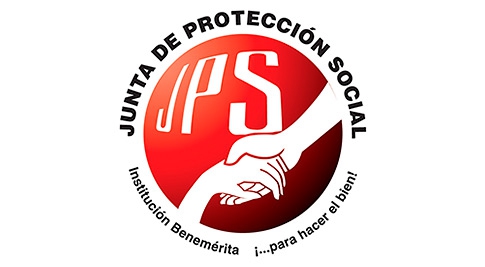 INFORME N°JPS-CdS-07-2018Informe sobre evaluación del cumplimiento de requisitos y plazos establecidos para la solicitud de autorización de rifasJunta de Protección SocialContraloría de ServiciosSetiembre - 2018ÍndiceI PARTE___________________________________________________________MARCO METODOLÓGICOAntecedentes del estudioDe conformidad con el Programa de Trabajo de la Contraloría de Servicios para el tercer trimestre, se procedió a evaluar el cumplimiento del plazo, para la atención del trámite de autorización de rifas efectuadas por asociaciones, fundaciones y entidades de bien social de los requisitos establecidos y el acceso de la información en la página web de la institución como la del Ministerio de Economía Industria y Comercio, a través del Catálogo Nacional de Trámites.Según lo establece la Ley N° 8220 dicho trámite está incluido en el Catálogo Nacional de Trámites y en la página web de la Junta de Protección Social.  Dicho catálogo está constituido por todos los trámites, requisitos y procedimientos establecidos por las unidades administrativas de la institución; con el objetivo de que el ciudadano conozca los requerimientos y procedimientos necesarios para la gestión de un trámite.  Además, se realizó un sondeo para conocer la opinión, el cumplimiento de los plazos y el acceso a dicha información.ObjetivosObjetivo generalEvaluar los trámites realizados por las organizaciones que solicitaron una autorización para gestionar una rifa, con el propósito de determinar el efectivo cumplimiento a lo establecido en la Ley N° 8220 (Ley de Protección al ciudadano del exceso de Requisitos y Trámites Administrativos) referente a los requisitos y plazos para la atención de los mismos, con el fin de garantizar a los usuarios el conocimiento y la accesibilidad de la información.Objetivos específicosAnalizar los procedimientos utilizados para la realización del trámite de autorización de rifas.Realizar una valoración sobre aspectos de facilidad y rapidez para gestionar los trámites.Determinar si el cliente tiene el conocimiento sobre los requisitos y los plazos cuando se tramita una autorización de rifas.Determinar si los requisitos establecidos en la página web-institucional tienen concordancia con lo establecido en el Catálogo Nacional de trámites.AlcancesEste informe abarca el estudio de los procedimientos establecidos sobre las autorizaciones de rifas efectuadas por asociaciones, fundaciones y entidades de bien social; con el debido proceso que se debe de efectuar para garantizar el cumplimiento de lo señalado con los requisitos indicados en la Web-institucional y en el Catálogo Nacional de Trámites; según lo dispone la Ley N° 8220 (Ley de Protección al Ciudadano del Exceso de Requisitos y Trámites Administrativos).Además, se realizó una encuesta utilizando el método telefónico, con el fin de evaluar la percepción, requerimientos y el plazo según lo establece la Web-Institucional, área de trámites y del Catálogo Nacional de Trámites. Por último, se tomó en cuenta los oficios GG-GDS-FRT-007-2018 del 17 de enero del 2017 y GG-0258-2018 del 24 de enero del 2018 (Véase anexo N° 1).1.3	Tamaño de la MuestraPara el marco muestral se realizó un sondeo de tipo no aleatorio, mediante la aplicación de un cuestionario por conveniencia sobre autorizaciones de rifas efectuadas por asociaciones, fundaciones y entidades de bien social; por consiguiente, se evaluaron las 11 solicitudes y 11 convenios realizados desde el año 2017, hasta el mes de julio de año 2018, a las entidades privadas y públicas (véase anexo N° 2 cuestionario).Metodología EmpleadaPara la realización del presente estudio se procedió a utilizar la siguiente metodología:Se utilizó el método de encuesta telefónica con una muestra no aleatoria por conveniencia, seleccionada como medio de recolección de datos; asimismo, se solicitó a la Asesoría Jurídica 22 expedientes (11 solicitudes y 11 convenios) donde se diseñó un cuestionario estructurado y se realizaron 11 llamadas vía telefónica a las organizaciones según expediente entregado, con el fin de conocer la opinión sobre la atención brindada y sus experiencias en el trámite de autorización de rifas en cuanto a:Satisfacción en el servicio.Conocimiento del plazo del trámite.Fuentes de información primarias para realizar el trámite.Solicitud de nuevos requisitos en medio del proceso.Conocimiento del Catálogo Nacional de Trámites.Noción del principio del Silencio Positivo en el ámbito legal.Se analizaron los expedientes correspondientes a los tramites seleccionados en la muestra no probabilística, con el fin de verificar el cumplimiento de lo establecido en la Web-Institucional y el Catálogo Nacional de Tramites, según la Ley N° 8220 “Ley de Protección al Ciudadano del exceso de Requisitos y Trámites Administrativos” referente a:Publicación gráfica de los requisitos para los trámites seleccionados.Necesidad y pertinencia de los requisitos solicitados.Presentación única de Documentos.Procedimientos establecidos en los trámites objeto de estudio.Controles establecidos por parte de la dependencia administrativa que brinda el servicio, para los trámites.Cumplimiento de plazos establecidos para la atención de los trámites, de conformidad con lo indicado en el Catálogo Nacional de Trámites del Ministerio de Economía Industria y Comercio.Elaboración del Informe.2.1	Fuentes de InformaciónPrimarias:Documentación (expedientes) solicitada a la Asesoría Jurídica de la Junta de Protección Social que corresponde del año 2017, hasta el mes de julio de año 2018, sobre las autorizaciones de rifas dadas por la Junta de Protección Social.Cuestionarios estructurados utilizando el método de encuesta vía telefónica. Análisis de requerimientos, plazos e información de expedientes, entre otros.2.2	LimitacionesPara obtener la información del trámite Autorización de rifas efectuadas por asociaciones, fundaciones y entidades de bien social, se necesitó acudir a varias dependencias para obtener la información (Asesoría Jurídica, Gerencia General y Secretaría de Actas).Que el responsable que realiza el trámite de autorización de rifas conteste la llamada telefónica y posea el tiempo necesario para realizar la encuesta.II PARTE__________________________________________________________ANÁLISIS E INTERPRETACIÓN DE DATOSLa información que se detalla en el siguiente apartado, corresponde al período comprendido del año 2017 hasta el mes de julio de año 2018, sobre las autorizaciones de rifas efectuadas por la Junta de Protección Social a diferentes entidades jurídicas.Los datos incluidos en los cuadros y gráficos, corresponden a las principales consultas realizadas en el sondeo de opinión dirigida a las asociaciones, fundaciones y entidades de bien social, quienes solicitaron una autorización para realizar una rifa, enfocados en el punto 2.1 de este estudio. Asimismo, se realizó un análisis de expedientes correspondientes a los tramites seleccionados en la muestra no probabilística, con el fin de verificar el cumplimiento de lo establecido en la Web-Institucional y el Catálogo Nacional de Tramites, según la Ley N° 8220 “Ley de Protección al Ciudadano del exceso de Requisitos y Trámites Administrativos”, encauzados en el punto 2.2 de este estudio.2.1	Encuesta telefónicaMedio en el cual encontró la información para realizar los trámites de autorización de rifas.Según el cuadro 1, en relación con las cinco alternativas existentes, se determinó que los usuarios utilizaron dos fuentes de información, un 55% utilizaron el teléfono para informarse y un 45% se presentaron a las oficinas centrales para solicitar información sobre los requisitos y requerimientos para efectuar rifas.Fácil acceso a la informacíonUn 91% de los entrevistados informaron que fue de fácil acceso la información para realizar el trámite para rifas y un 9% denotó que no fue fácil el acceso de la información del trámite en la página web. Tiempo para ser atendido por uno de los funcionarios al inicio del trámiteEn relación con el cuadro 3, un 91% de los usuarios fueron atendidos inmediatamente cuando realizaron la consulta de los requisitos del trámite y sólo un 9% de la muestra utilizada indicaron que duraron más de 30 minutos.Basándose en su experiencia, valore las siguientes afirmacionesDe acuerdo con el cuadro 4, se puede indicar que la mayoría de los entrevistados coincidieron que el proceso para el trámite de rifas la información es de fácil acceso, así como que hubo una respuesta clara del colaborador al brindar las gestiones sobre los requerimientos y además que el funcionario tiene conocimiento sobre el tema y la respuesta fue clara.De las 11 personas que se realizó el estudio, el 100% informó que los trámites fueron sencillos de entender.Conoce el plazo que tiene la institución para responder la solicitudUn 67% de la muestra nos indica que los usuarios no conocen el plazo que dura el trámite, por lo que se recomienda que en el documento que se encuentran los requisitos se debe de informar la duración del plazo para que el usuario esté atento a sus derechos.Tiene conocimiento que la Junta de Protección Social ésta incorporada al Catálogo Nacional de Tramites.Según el cuadro 7, un 73% desconocen que la Junta de Protección Social está incorporada al Catálogo Nacional de Trámites; por lo que se debe de informar y divulgar que la Junta de Protección Social está asociada al Ministerio de Economía Industria y Comercio para mejorar los servicios que brinda la institución.Ingresó en la página Web-Catalogo Nacional de TramitesEn relación con el cuadro 8, un 91% indicó que ingresó en la página Web-Institucional en el link del Catálogo Nacional de Trámites del Ministerio de Economía Industria y Comercio y sólo un 9% no ingresó a la página web para conocer la tramitología.Le resolvieron las dudas acerca del trámite en la primera instanciaUn 91% de los entrevistados indicó que le resolvieron las dudas en la primera instancia.  Para mejorar y llegar al 100% se recomienda que la primera instancia sea la Asesoría Jurídica que son los especialistas en este trámite.Calificación sobre la satisfacción en relación con la Información suministrada Un 91% de los consultados indicaron que el servicio brindado fue satisfactorio.  Se debe de mantener este porcentaje, pero gestionando para alcanzar el 100%.Tiempo de duración del trámiteUn 82% de los entrevistados comunica que la duración del trámite fue eficiente y un 18% indicó que ineficiente.Las explicaciones fueron claras y precisas Un 91% de los entrevistados señaló que el servicio prestado fue eficiente y un 9% indicó ineficiente.La explicación por parte del funcionario acerca de su duda fue clara y precisall)	Solicitud de nuevos requisitosUn 73% de los entrevistados señaló que no se le solicitó un nuevo requerimiento en los trámites para rifas y un 27% indicó que si, donde se les solicitó de nuevo los talonarios.Satisfacción en la calidad del servicioUn 91% de los encuestados manifestaron estar satisfechos con el servicio brindado en el trámite de autorización de rifas y un 10% indicó que el servicio es deficiente; sin embargo, no se indicó las razones del por qué no se está satisfecho.n)	Conocimiento del silencio positivoUn 64% de los entrevistados indicó no conocer el concepto del Silencio Positivo en el ámbito legal y un 36% señaló que si tiene conocimiento sobre esa variable.2.2	Requisitos y plazos de los documentos según expedientesLa información que se detalla en el siguiente apartado, corresponde al período comprendido del año 2017 hasta el mes de julio de año 2018, sobre la documentación (expedientes) solicitada a la Asesoría Jurídica de la Junta de Protección Social, sobre las autorizaciones de rifas dadas por la Junta de Protección Social.Los datos incluidos en la tabla y cuadros relativos, corresponden al análisis e interpretación de los documentos, de acuerdo con el cumplimiento de lo establecido en la Web-Institucional y el Catálogo Nacional de Trámites, según la Ley N° 8220 Ley de Protección al Ciudadano del exceso de Requisitos y Trámites Administrativos.2.2.1		Interpretación de datos según expedientesDel cuadro 16, de los 11 casos examinamos, ninguno fue tramitado en el plazo de los 30 días naturales, para un mejor detalle de los plazos, véase la tabla 1.Tabla 1TRAMITES EVALUADOS2017 AL 2018Observaciones:De acuerdo con el cuadro 17, se puede denotar que el retraso más relevante es la actividad que realiza la Gerencia General en entregar el convenio a la Parroquia San Ramón Neonato, Diócesis de Alajuela, donde la duración fue de 24 días, lo que representa el 60% del tiempo que les tomó realizar todo el trámite.Se debe de tomar en cuenta la disposición que tiene la Parroquia San Ramón Neonato Diócesis de Alajuela en presentarse a las oficinas centrales de la Junta de Protección Social para firmar el convenio.La realización de este trámite tuvo una duración de 40 días superando el tiempo estipulado de 30 días, por lo cual se excede con 10 días el trámite. Observaciones:De conformidad con el cuadro 18, se puede señalar que no se logró encontrar las fechas en la cual la Junta Directiva envió el aval de la autorización de rifas a la Gerencia General.Con los datos obtenidos, se logra determinar que el mayor retraso se encuentra en las dos actividades en las que la Junta Directiva analiza y autoriza la rifa y la Gerencia General logra firmar el convenio con la Parroquia de San Ramón de Sabanilla.  El plazo en esas dos actividades tiene una duración de 37 días, lo que representa un 88.09% del total de trámite.La realización de este trámite tuvo una duración de 42 días superando el tiempo estipulado de 30 días, por lo cual se excede con 12 días el trámite.Observaciones:De acuerdo con el cuadro 19, no se logró encontrar en el expediente las fechas en la cual la Asesoría Jurídica entrega el visto bueno declarando que se cumple con los requisitos para realizar el trámite de Autorización de Rifas; de la misma manera, no se encontró la fecha de cuando la Junta Directiva envió el aval de la autorización de rifas a la Gerencia General.Con los datos obtenidos, se logra determinar que el mayor retraso se encuentra en el momento que la Asesoría Jurídica revisa los documentos para informar que cumple con los requisitos solicitados a la Gerencia General y como también en la actividad que la Junta Directiva avala la autorización de rifas y se la envía a la Gerencia General.  Los plazos en esas dos actividades tienen una duración de 42 días, lo que representa un 80.76% del total de trámite.La realización de este trámite tuvo una duración de 52 días superando el tiempo estipulado de 30 días, por lo cual se excede con 22 días el trámite.Observaciones:De conformidad con el cuadro 20, la Junta Directiva duró 36 días para avalar la autorización de rifas, que equivale a un 56.25% de la duración del trámite. Con solo esta actividad del trámite se excede el plazo pautado de 30 días que se menciona en la página web del MEIC.La realización de este trámite tuvo una duración de 64 días superando el tiempo estipulado de 30 días, por lo cual se excede con 34 días el trámite.Observaciones:De conformidad con el cuadro 21, no se logró encontrar en el expediente la fecha en la cual la Asesoría Jurídica le entrega el visto bueno a la Gerencia General declarando que la Fundación Pro Unidad de Cuidados Paulatinos cumple con los requisitos para realizar el trámite de Autorización de Rifas.Con los datos obtenidos, se logra determinar que el mayor retraso se encuentra en el momento que la Gerencia General firma el convenio con la institución que solicita la autorización de rifas, donde tiene una duración de 16 días, lo que representa un 44.44% del total del trámite.La segunda actividad con mayor duración fue cuando la Gerencia General tramitó la firma del convenio con la institución de bien social, donde tiene una duración de 14 días, lo que representa un 38.88% del total del trámite.La realización de este trámite tuvo una duración de 36 días superando el tiempo estipulado de 30 días, por lo cual se excede con 6 días el trámite.Observaciones:De acuerdo con el cuadro 22, el retraso más relevante es la entrega del convenio a la Asociación Hogar de Ancianos de Buenos Aires, la duración fue de 37 días, lo que representa el 77.08% del tiempo que les tomó realizar todo el trámite.Se debe de tomar en cuenta la disposición de la Asociación Hogar de Ancianos de Buenos Aires en presentarse a las oficinas centrales de la Junta de Protección Social para gestionar el convenio y firmarlo.La realización de este trámite tuvo una duración de 48 días superando el tiempo estipulado de 30 días, por lo cual se excede con 18 días el trámite.Observaciones:En relación con el cuadro 23, no se realiza la actividad de firma el convenio, por el motivo de que ya el mismo estaba firmado el 22 de diciembre de 2017 y el trámite era para cambiar las fechas del sorteo del 4 de febrero para el 20 de mayo del 2018, debido a que se encontraban con poco tiempo para vender las acciones.El trámite comienza en la Asesoría Jurídica, ya que FUNCAVIDA realizó la solicitud por medio del correo electrónico a esta unidad asesora.El retraso más relevante es el traspaso de la solicitud de la Gerencia General a la Junta Directiva, donde la duración fue de 32 días, lo que representa el 86.48 % del tiempo que les tomó realizar todo el trámite.La realización de este trámite tuvo una duración de 37 días superando el tiempo estipulado de 30 días, por lo cual se excede con 7 días el trámite.Observaciones:En relación con el cuadro 24, no se logró encontrar la fecha en la cual la Gerencia General remite la solicitud a la Junta Directiva ni cuando la Junta Directiva informa el aval de la autorización de rifas a la Gerencia General.El retraso más relevante es la actividad que realizó la Asesoría Jurídica al revisar la solicitud para verificar que cumplen con los requisitos y remitir la documentación a la Gerencia General, la duración de esta actividad fue de 32 días, lo que representa el 84.21% del tiempo que les tomó realizar todo el trámite.La realización de este trámite tuvo una duración de 38 días superando el tiempo estipulado de 30 días, por lo cual se excede con 08 días el trámite.Observaciones:De conformidad con el cuadro 25, no se logró encontrar la fecha en la cual la Gerencia General remite la solicitud a la Junta Directiva ni cuando la Junta Directiva informa el aval de la autorización de rifas a la Gerencia General.El retraso más relevante son las actividades que realizo la Gerencia General cuando remite la solicitud a la Junta Directiva y cuando la Junta Directiva estudia y autoriza la rifa.  La duración de estas actividades fue de 35 días, lo que representa el 87.50% del tiempo que les tomó realizar todo el trámite.La realización de este trámite tuvo una duración de 40 días superando el tiempo estipulado de 30 días, por lo cual se excede con 10 días el trámite.Observaciones:De acuerdo con el cuadro 26, el proceso fluye adecuadamente hasta llegar a la Junta Directica; donde esta dependencia dura 16 días para aprobar la autorización de rifas que equivale a un 34.78% de trámite y la Gerencia General dura 19 días que equivale a un 41.30% del trámite para entregarle el convenio y que lo firme la Asociación Señora de la Caridad de la Metropolitana.La realización de este trámite tuvo una duración de 46 días superando el tiempo estipulado de 30 días, por lo cual se excede con 16 días el trámite.Observaciones:De conformidad con el cuadro 27, no se logró encontrar en el expediente la fecha en la cual la Asesoría Jurídica le remitió la solicitud de rifas a la Gerencia General con el aval de los requisitos.El retraso más relevante es la actividad de la Gerencia General en cuanto a la firma del convenio con la Asociación de Adultos de Esperanza del Zurquí, donde la duración de estas actividades fue de 19 días, lo que representa el 36.53% del tiempo que les tomó realizar todo el trámite.La segunda actividad con mayor atraso es el estudio y aprobación por parte de la Junta Directiva, donde la duración de esta actividad fue de 16 días, lo que representa el 30.76% del tiempo que les tomó realizar todo el trámite.La realización de este trámite tuvo una duración de 52 días superando el tiempo estipulado de 30 días, por lo cual se excede con 22 días el trámite.2.1	Requisitos:En este punto se examinará los requerimientos establecidos en el Catálogo Nacional de Trámites, del Ministerio de Económica Industria y Comercio.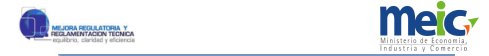 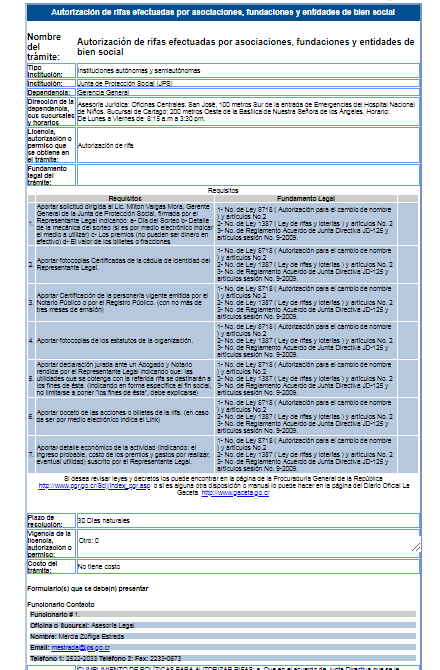 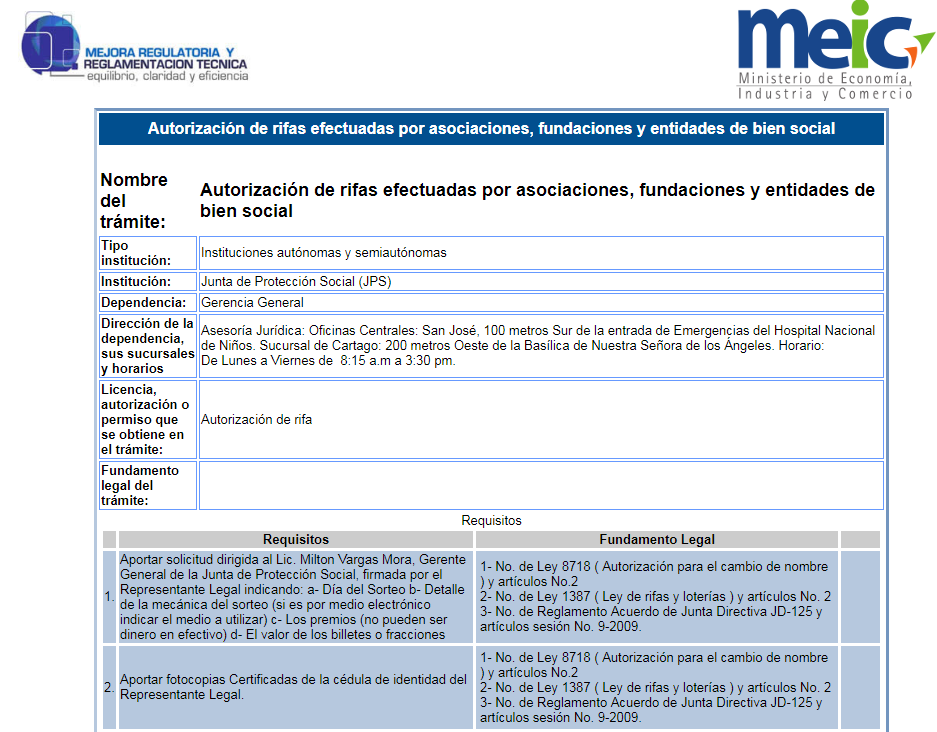 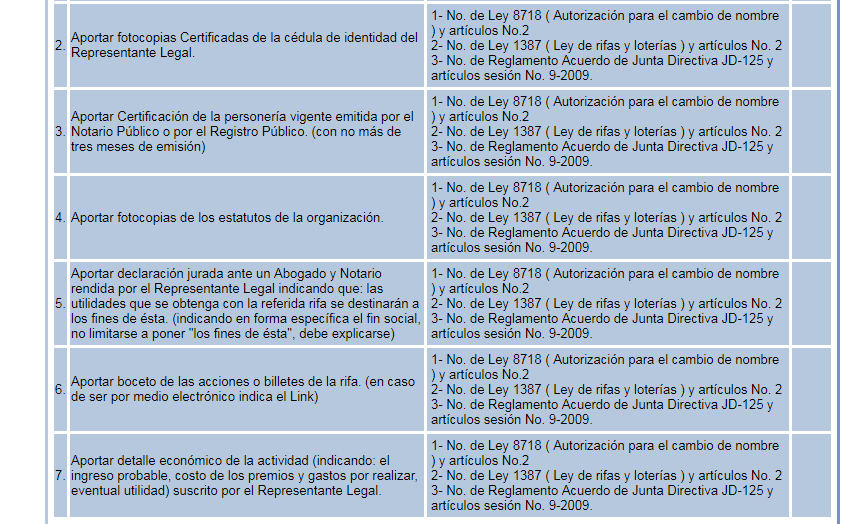 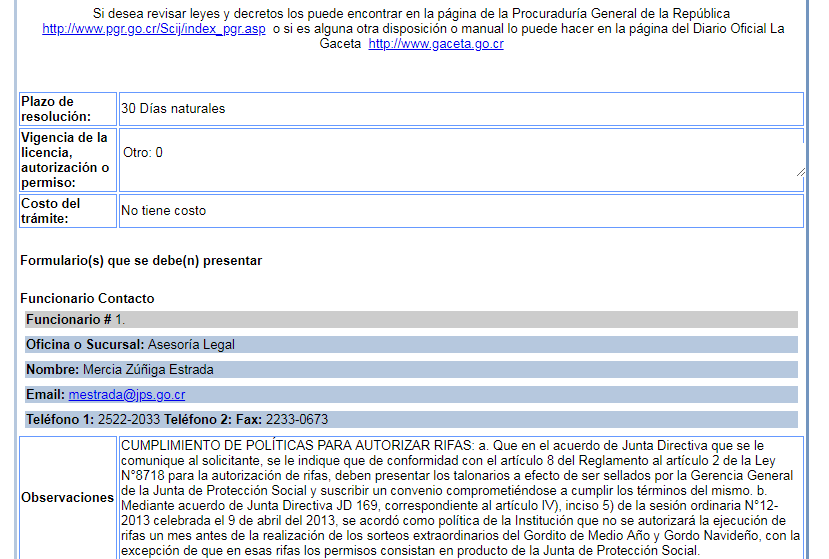 Observaciones según información del Catálogo Nacional de Trámites:Requerimientos según página Web-Institucional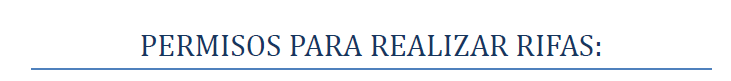 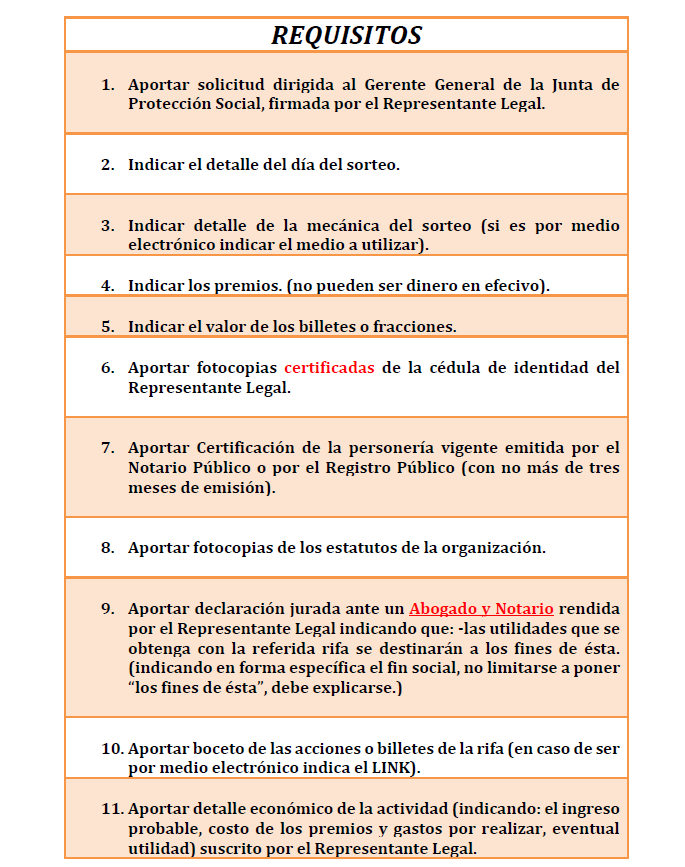 Cualquier consulta adicional favor comunicarse con la: Licda. Mercia Estrada Zúñiga, Abogada de la ASESORIA LEGAL . Teléfono 2522 2033. CUMPLIMIENTO DE POLÍTICAS PARA AUTORIZAR RIFASQue en el acuerdo de Junta Directiva donde se le hace la comunicación al solicitante, se le indique que de conformidad con el artículo 2 de la Ley No 8718 para la autorización de rifa, deben presentar los talonarios a efecto de ser sellados por la Gerencia General de la Junta de Protección Social y suscribir un convenio comprometiéndose a cumplir los términos del mismo.Mediante acuerdo de Junta Directiva JD 169, correspondiente al artículo IV), inciso 5) de la sesión ordinaria No. 12-2013 celebrada el 9 de abril del 2013, se acordó como política de la Institución que no se autorizará la ejecución de rifas un mes antes de la realización de los sorteos extraordinarios del Gordito de Medio Año y Gordo Navideño, con la excepción de que en esas rifas los premios consistan en producto de la Junta de Protección Social. Observaciones según información de la página Web-Institucional :Los requerimientos establecidos en las hojas de permisos para realizar rifas no indican el plazo de resolución de 30 días naturales.La hoja de requisitos que se encuentra en la página de la Web-institucional no señala el correo electrónico del colaborador de contacto y el número de fax.2.2	Proceso para solicitar la autorización para Rifas:La secretaria de la Gerencia General recibe la solicitud del cliente.Se envía a la Asesoría Jurídica la documentación para la verificación de los requisitos.La Asesoría Jurídica tiene dos escenarios: En caso de incumplir un requisito la Asesoría Jurídica devuelve la documentación a la Gerencia General para que se comunique con la Asociación y le solicite la información faltante.Si los requisitos cumplen con lo establecido, la Asesoría Jurídica envía por medio de oficio a la Gerencia General con el respectivo aval por parte de la Asesoría Jurídica.Una vez recibidos los requisitos la Gerencia General, remite los documentos a la Junta Directiva para la respectiva autorización.Cuando la Junta Directiva autoriza y emite el acuerdo donde se aprueba la rifa, la Gerencia General remite dicho acuerdo y le comunica vía correo electrónico a la institución que solicita la autorización y a la Asesoría Jurídica para que confeccione el convenio.La Asesoría Jurídica realiza el convenio con la institución solicitante y posteriormente la Gerencia General troquela los talonarios.Un mes después de la ejecución de la rifa las entidades privadas o públicas, deben presentar la liquidación a la Unidad de Fiscalización de Recursos Transferidos. III PARTE________________________________________________________CONCLUSIONES  3.1	CONCLUSIONES SONDEO DE OPINIÓNCon fundamento en los resultados obtenidos en el sondeo, se puede concluir lo siguiente: El medio de comunicación más utilizado por el cliente para informarse acerca del trámite o requisitos para obtener la autorización de rifas es a través de la línea telefónica y/o presentándose directamente en las oficinas centrales de la Junta de Protección Social; por lo cual se debe de incentivar a utilizar la página web de la institución para facilitar la comunicación con el público en general. La página institucional no es una fuente de información primaria para consultar los requerimientos sobre el trámite de autorización de rifas; en virtud de que carece de simplicidad para encontrar la información, como, por ejemplo, para ingresar al link, donde se encuentra el logotipo del Ministerio de Económica Industria y Comercio (se debe de ingresar a varias páginas web para llegar a la página requerida).La información para realizar el trámite es de fácil acceso en el caso de la página institucional de la Junta de Protección Social y sencilla de comprender para el usuario.Los encuestados manifestaron en el sondeo de opinión, que desconocen el plazo de 30 días naturales que tiene la Junta de Protección Social para realizar el trámite.Los encuestados informan que el servicio brindado por la institución acerca de la información brindada en su mayoría fue de una atención inmediata.La mayoría de los encuestados desconocen que la Junta de Protección Social ésta inscrita en el Catálogo Nacional de Trámites; por lo cual los solicitantes omiten ingresar al logo de la página del Ministerio de Económica Industria y Comercio, con el fin de informarse sobre los requerimientos, su fundamento legal y acuerdos de Junta Directiva de la Junta de Protección Social.Los encuestados califican el servicio brindado por los colaboradores como eficientes y están satisfechos con el servicio brindado.3.2	CONCLUSIONES SOBRE REQUISITOS Y PLAZOS DE LOS DOCUMENTOS ANALIZADOSCon fundamento en los resultados obtenidos en el análisis de los expedientes suministrados por la Asesoría Jurídica, se puede indicar lo siguiente: Los trámites no se están cumpliendo con el plazo de 30 días de acuerdo con lo establecido en el Catálogo Nacional de Trámites; objeto de verificación en el presente estudio, contado a partir de día siguiente a la fecha en que el cliente presenta la documentación requerida.La persona encargada por parte de la Gerencia General de recibir los documentos de los entes interesados en realizar una rifa, no están verificando que la documentación cumpla con los requisitos y en medio del trámite de la solicitud le están solicitando requisitos que se omitieron al presentar en primera instancia la documentación y por lo cual no se está acatando el artículo 6 de la Ley N° 8220.En la página web de la institución no se especifica la duración del plazo para el trámite de autorización de rifas.Las autorizaciones de rifas son aprobadas por la Junta Directiva de la institución; sujeta a que dicho órgano director disponga del tiempo necesario para realizar el respectivo análisis y aprobación de la autorización.El troquelado de los talonarios se realiza, sin que la entidad interesada haya firmado el convenio y sin cumplir los términos del mismo.La hoja de requisitos que se encuentra en la página de la Web-institucional no señala el correo electrónico del colaborador de contacto ni el número de fax.IV	PARTE______________________________________________________SUGERENCIASOficial de Simplificación de TrámitesValorar la posibilidad de actualizar o cambiar el nombre del Gerente General actual en el Catálogo Nacional de Trámites, específicamente en la página Web del Ministerio de Economía Industria y Comercio, en virtud de que aparece el nombre del señor Milton Vargas Mora.Estimar la posibilidad de incluir en la hoja de trámites de la Web-institucional el plazo establecido de 30 días naturales, como está determinado en el Catálogo Nacional de Trámites, de acuerdo con la gestión de autorizar rifas para entidades privadas y públicas de bien social.Valorar la posibilidad de que en la página de la web-institucional, en el área de trámites, ampliar la leyenda informativa, véase el siguiente ejemplo: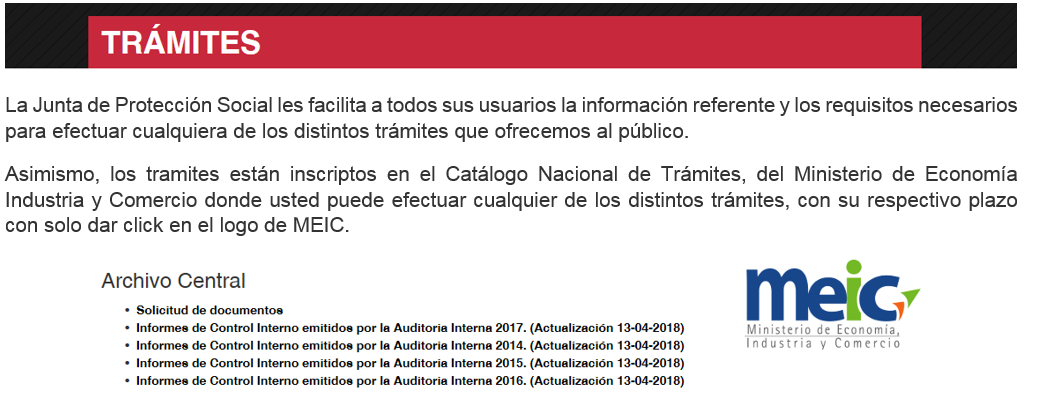 Valorar la posibilidad que en la parte inferior del Logo del MEIC, el cliente sólo dé un click en la siguiente ruta http://www.tramitescr.meic.go.cr/ y automáticamente aparezca la página correspondiente (Trámites Costa Rica).  Asimismo, se le indica al interesado que cualquier duda se cuenta con un manual de ayuda. 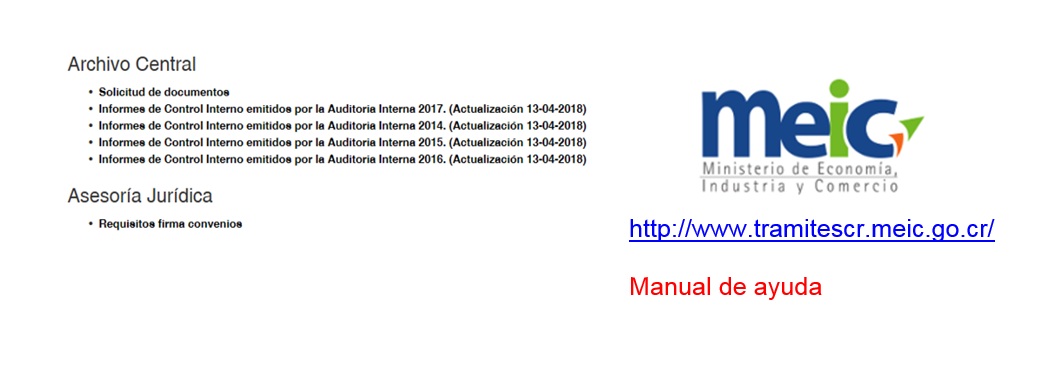 Valorar la posibilidad que el proceso de trámite de entrega de documentos para solicitar una rifa por parte de las instituciones de bien social inicié desde la Asesoría Jurídica y no en la Gerencia General, con el fin de que sea más eficiente y se cumpla con el plazo establecido. De seguir el procedimiento establecido para la recepción de documentos comenzando por la Gerencia General, valorar la posibilidad que el colaborador o colaboradores encargados de recibir la documentación de las instituciones de bien social interesadas en realizar el trámite de autorización de rifas, tengan conocimiento idóneo para verificar que se cumplan con todos los requisitos establecidos, en virtud de que el funcionario posea la capacidad de aprobar o descartar la solicitud.Acatar lo establecido en el artículo 6 de la Ley No 8220 (Ley de Protección al Ciudadano contra el exceso de requisitos y Trámites Administrativos) donde especifica qué dentro del plazo legal o reglamentario dado, la entidad, órgano o funcionario deberá resolver el trámite, verificar la información presentada por el administrado y podrá prevenirle, por una única vez y por escrito, que complete requisitos omitidos en la solicitud o el trámite o que aclare información. Tal prevención suspende el plazo de resolución de la Administración y otorgará, al interesado, hasta diez días hábiles para completar o aclarar; transcurridos los cuales, continuará el cómputo del plazo previsto para resolver.Valorar la posibilidad que el Oficial de Simplificación de Trámites Institucional presente a la Junta Directiva la propuesta que las competencias y potestades para la aprobación de las Autorizaciones de Rifas sean transferidas a la Gerencia General, esto con el fin de que el trámite sea más eficiente.Valorar la posibilidad de que en la página de la Junta de Protección Social, se agregue la Ley No. 8220 (Ley de Protección al Ciudadano contra el exceso de requisitos y Trámites Administrativos) en formato PDF, en el área de Transparencia, en Legislación, para conocimiento público.Valorar la posibilidad de fortalecer la página web de la Junta de Protección Social para que sea un instrumento de información ágil en temas de trámites, ya que en el presente estudio se corrobora que nadie consulta la página para informarse sobre el trámite.Valorar la posibilidad de corregir la redacción en el documento de los Requisitos para la autorización de rifas que se encuentra en la página web de la Junta de Protección Social, en el apartado de Trámites, específicamente en el requisito cuarto cambiar “efecivo” por “efectivo”, en virtud de que esta información es pública y puede ser mal vista por personas usuarias a la institución. Véase el ejemplo: 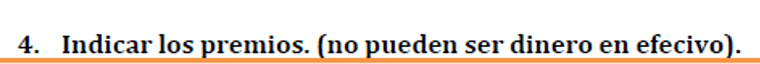 Valorar la posibilidad de troquelar o sellar los talonarios hasta que las entidades de bien social cuenten con el convenio firmado, en la Asesoría Jurídica; con el fin de evitar que los solicitantes omitan pasos del trámite para la autorización de rifas.No se está informando a los usuarios sobre el derecho del Silencio Positivo.V	PARTE______________________________________________________ANEXOSAnexo 1 (Oficios GG-GDS-FRT-007-2018 y GG-0258-2018)Anexo 2 (Cuestionario)Anexo 3 (Trámites según página institucional)Anexo 4 (Página del Ministerio de Economía Industria y Comercio)Anexo 5 (Manual de ayuda para ingresar al Catálogo Nacional de Trámites)ANEXO N° 1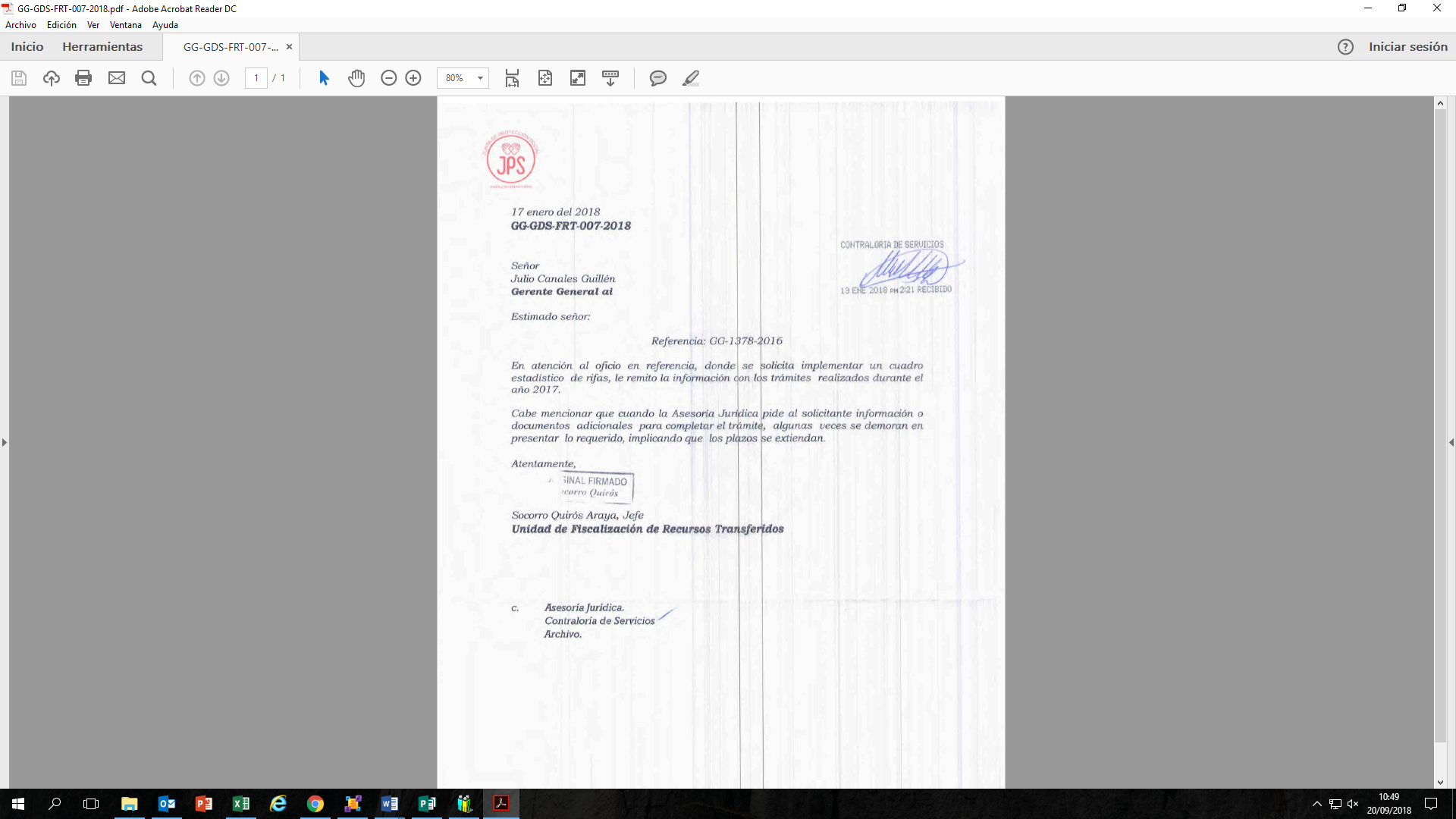 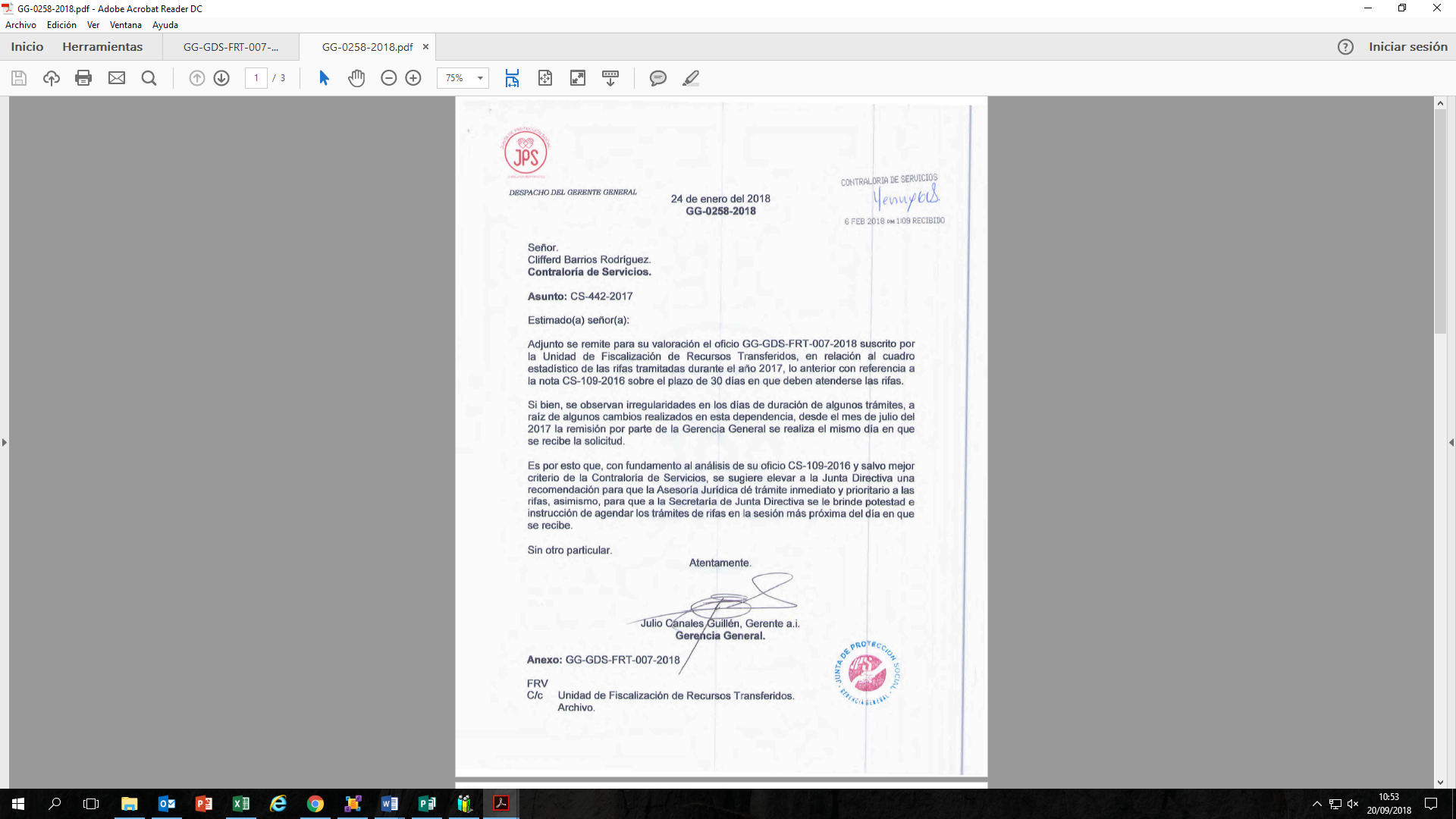 ANEXO N° 2CuestionarioANEXO N° 3Trámites según página institucional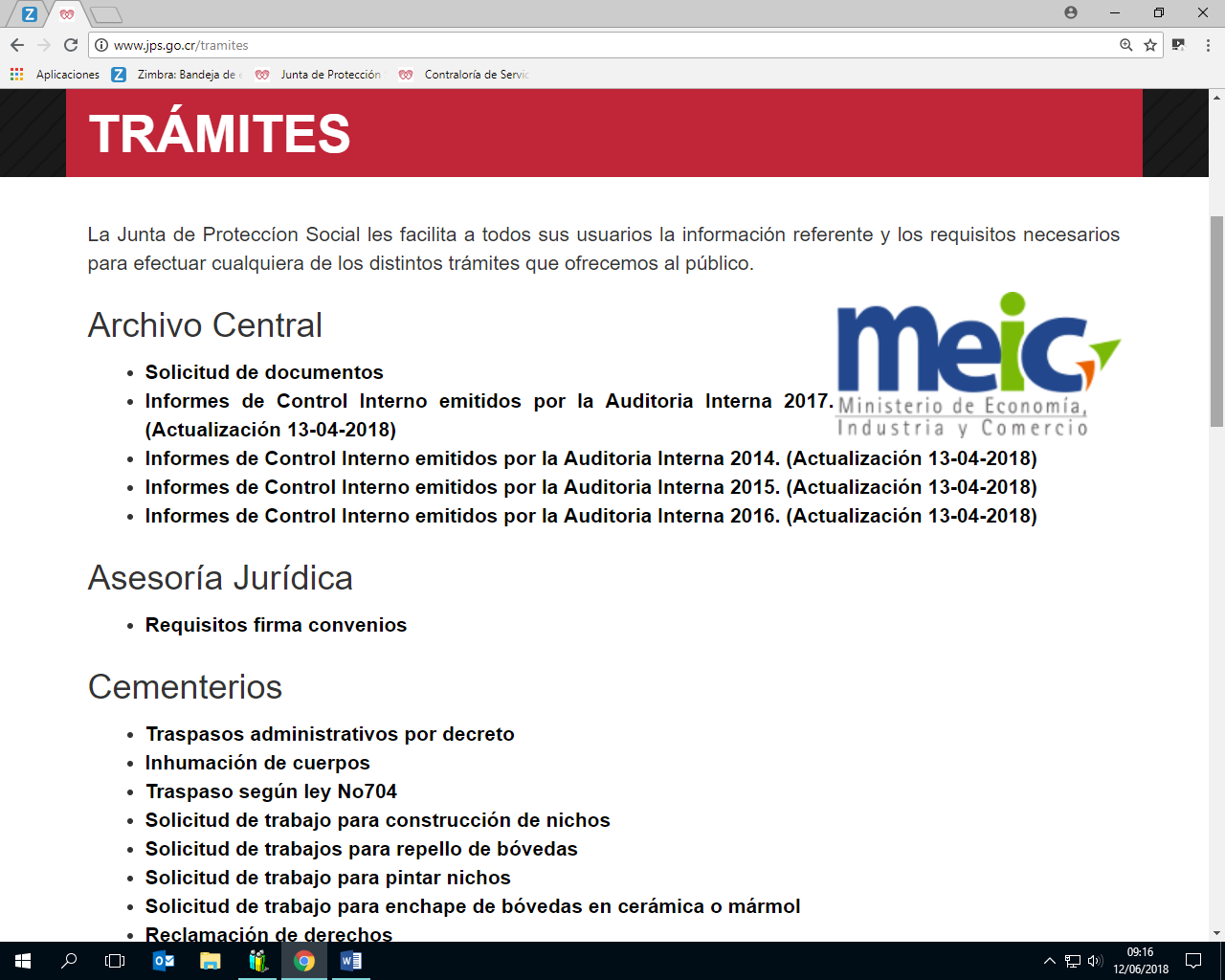 ANEXO N° 4Página del Ministerio de Economía Industria y Comercio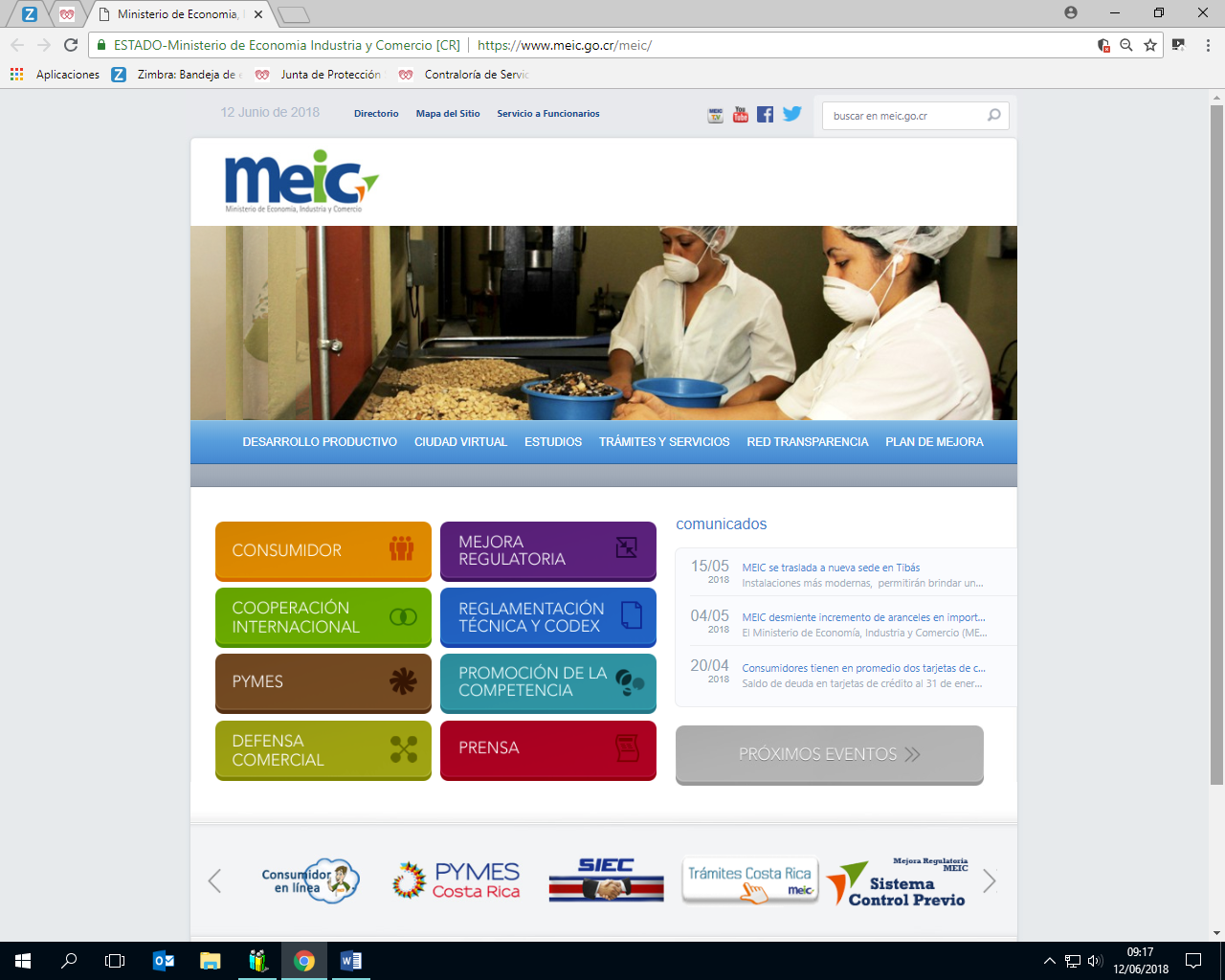 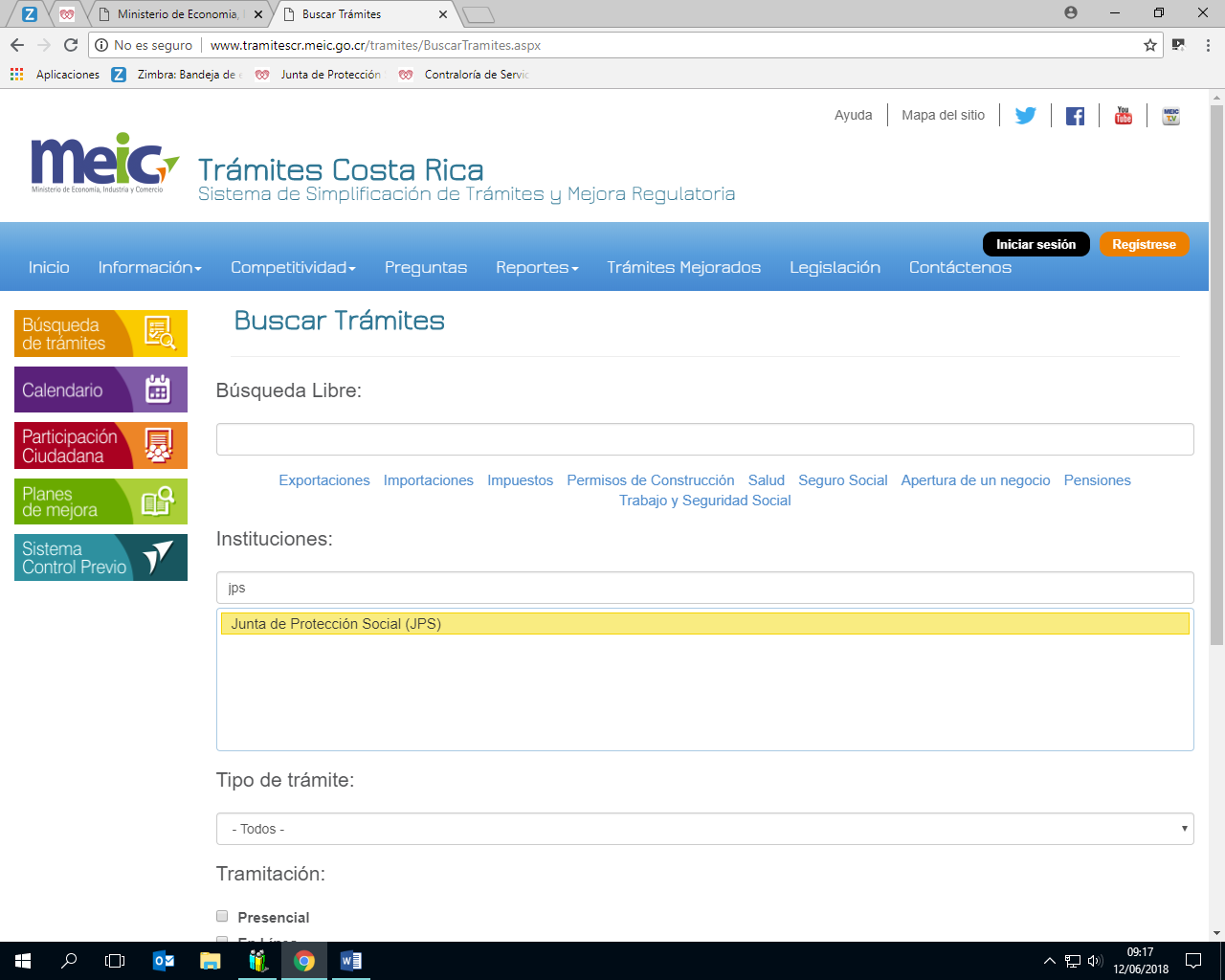 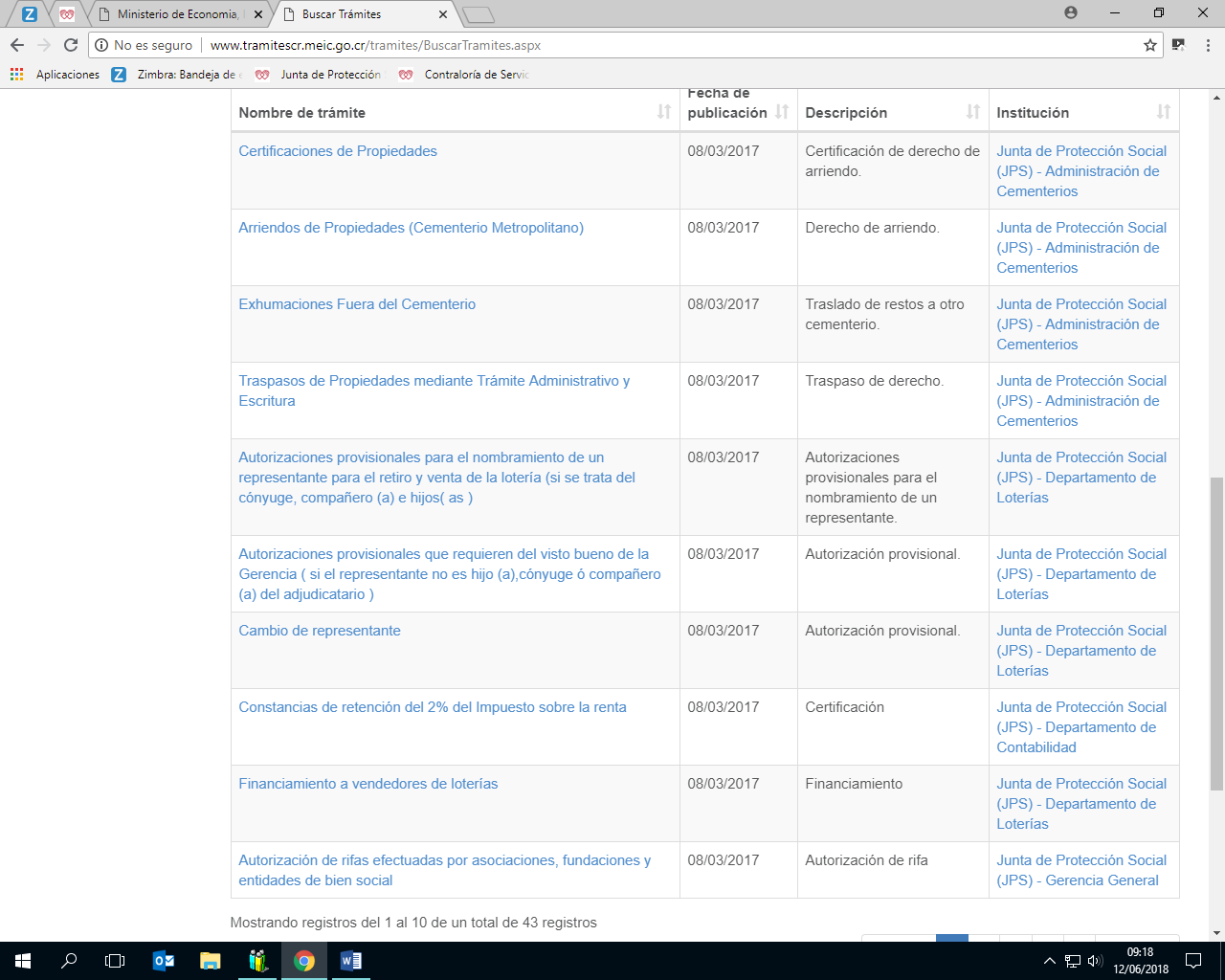 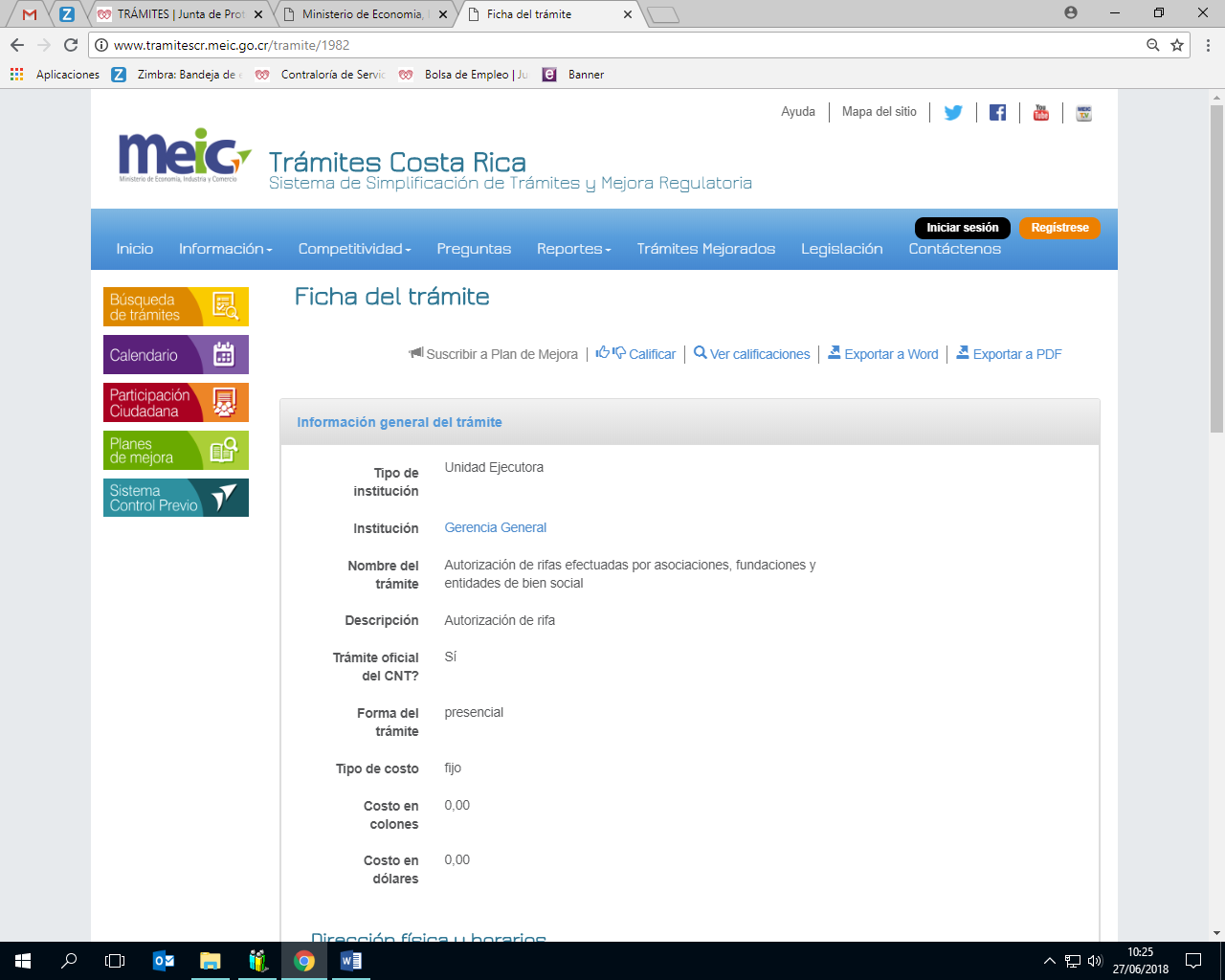 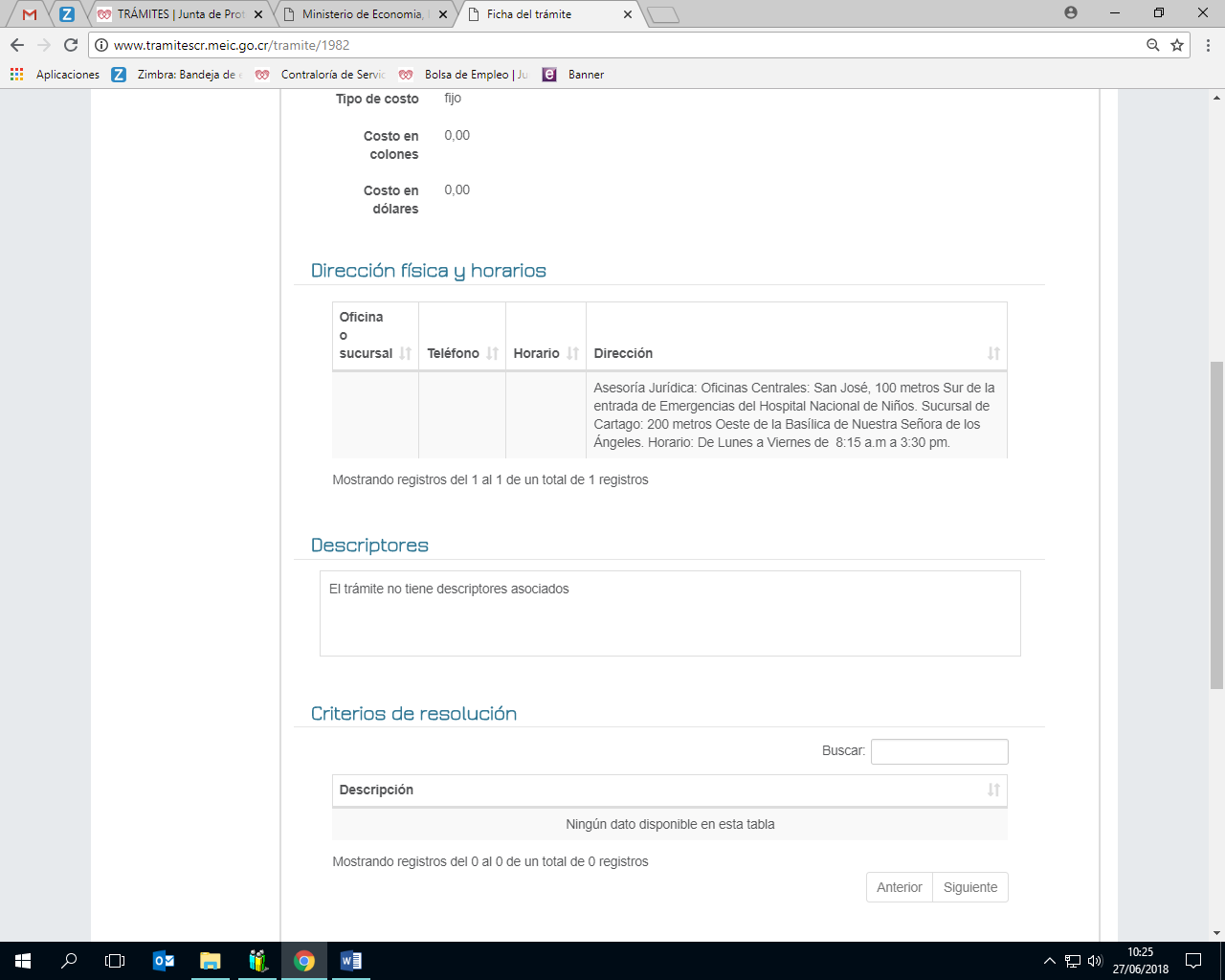 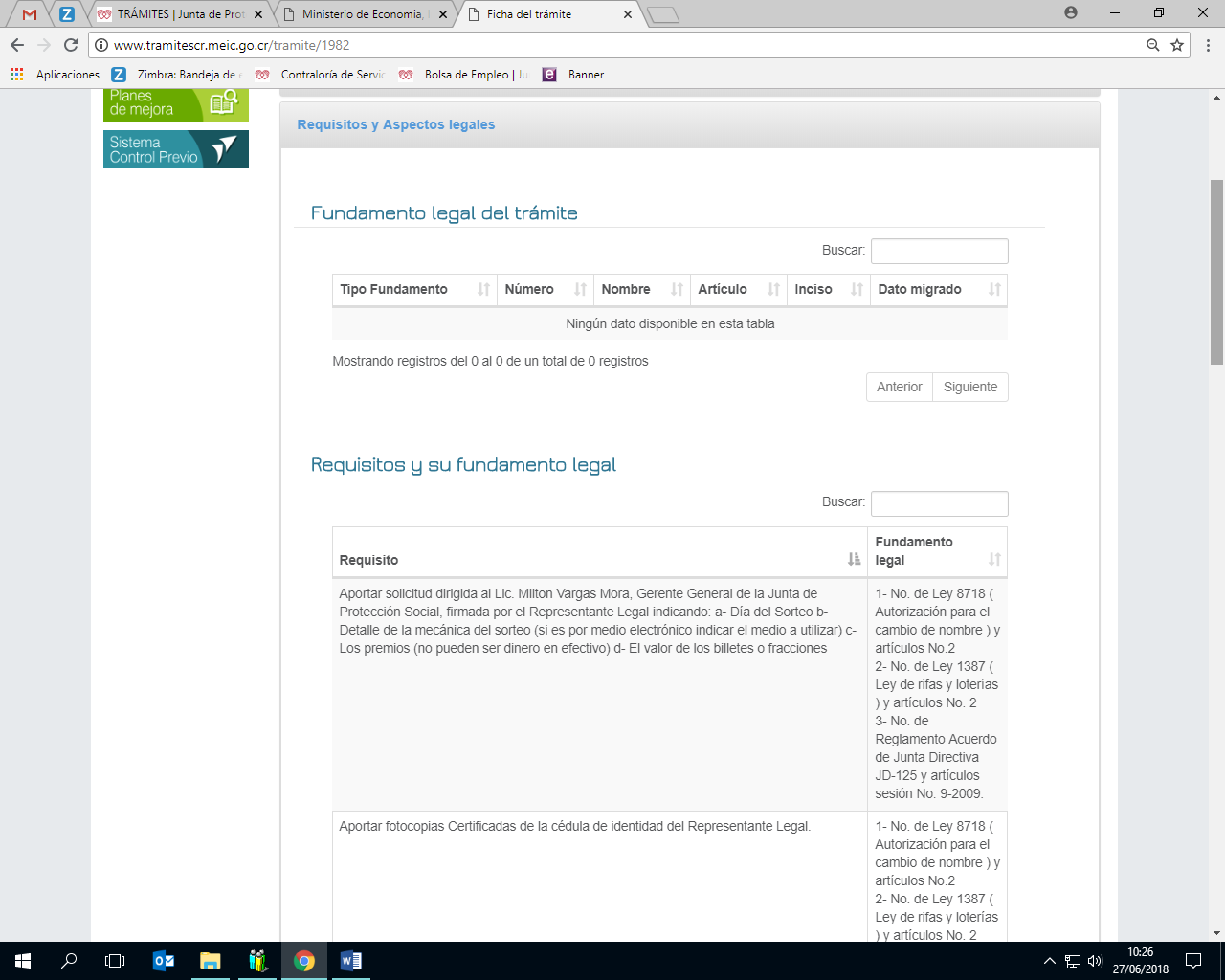 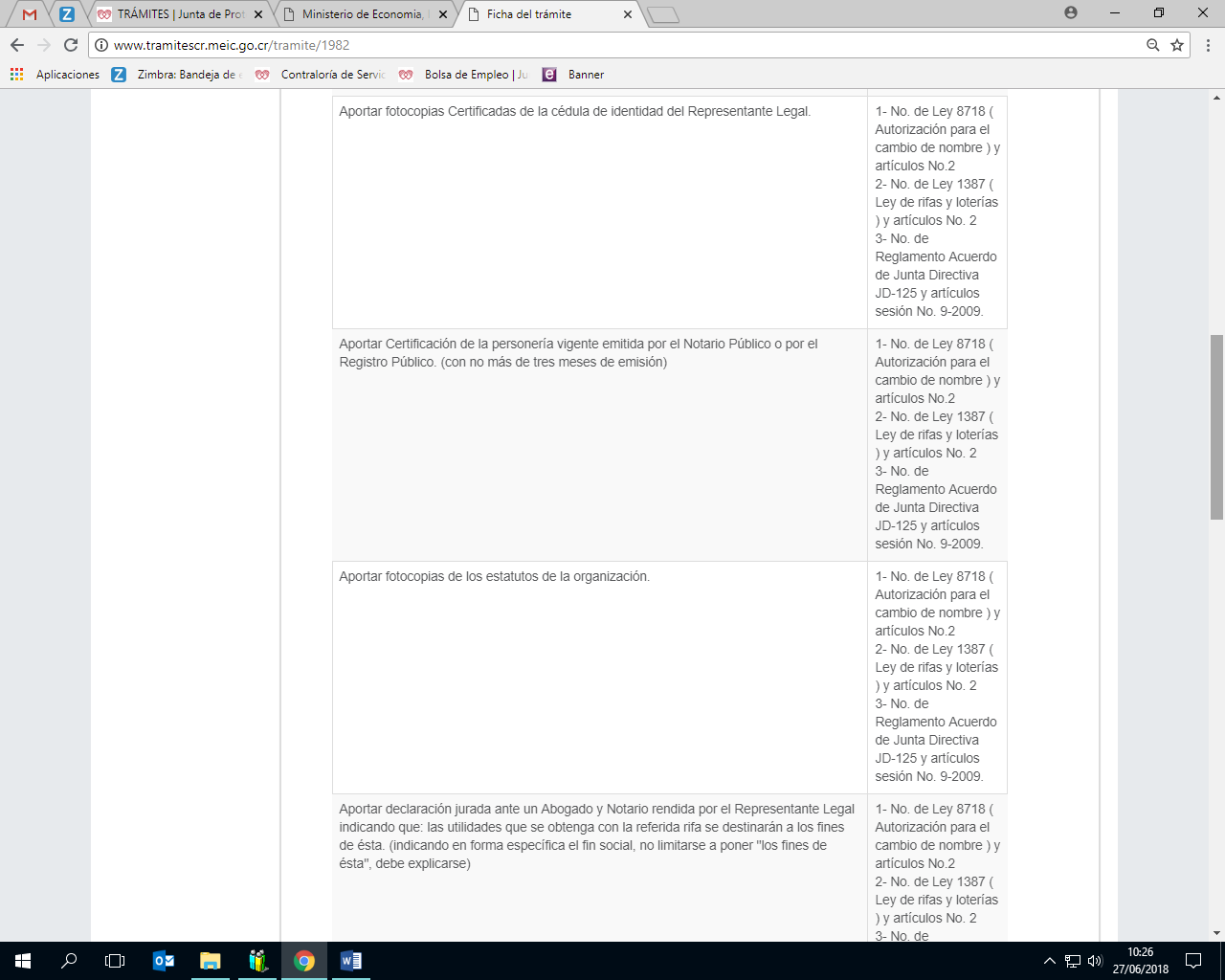 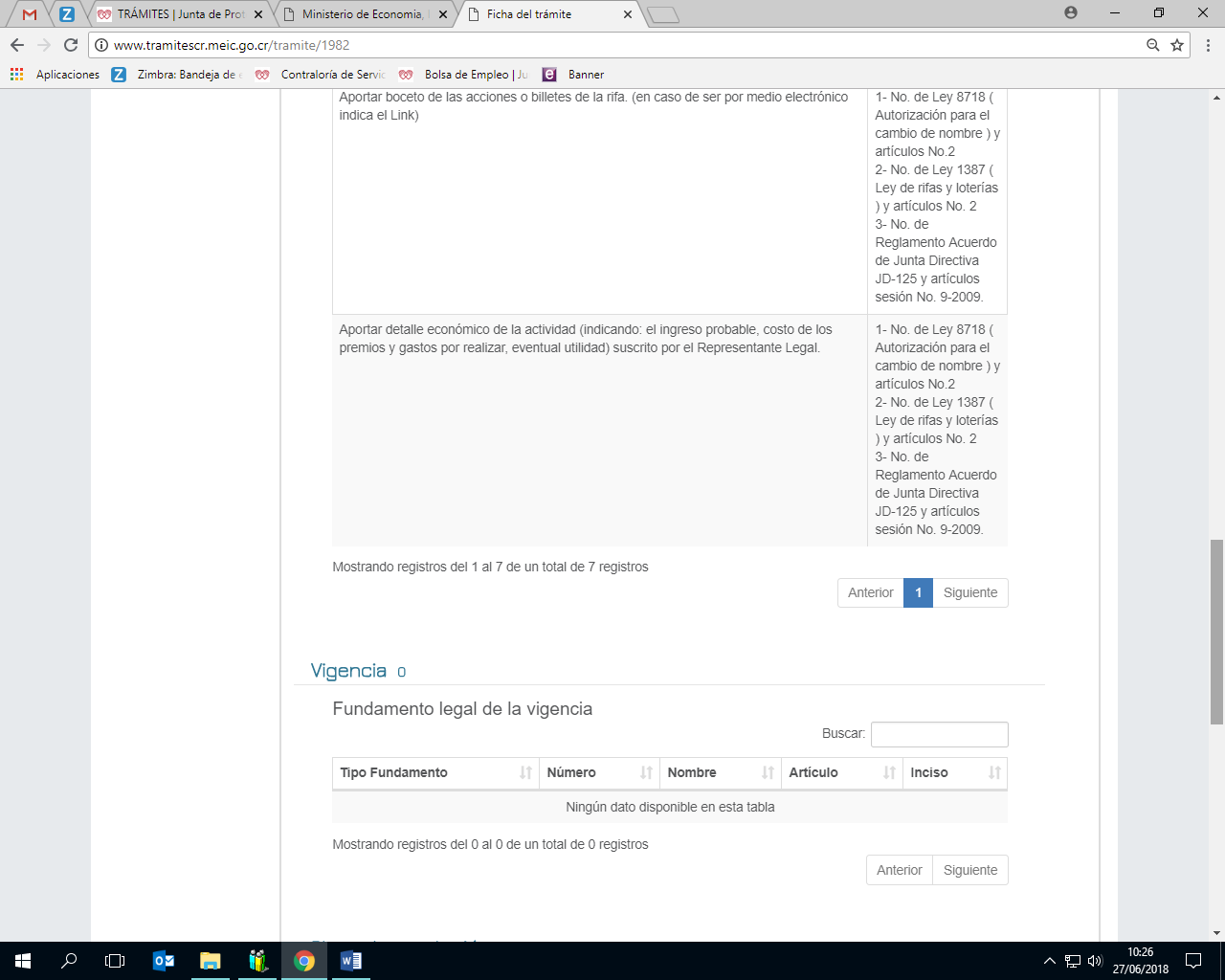 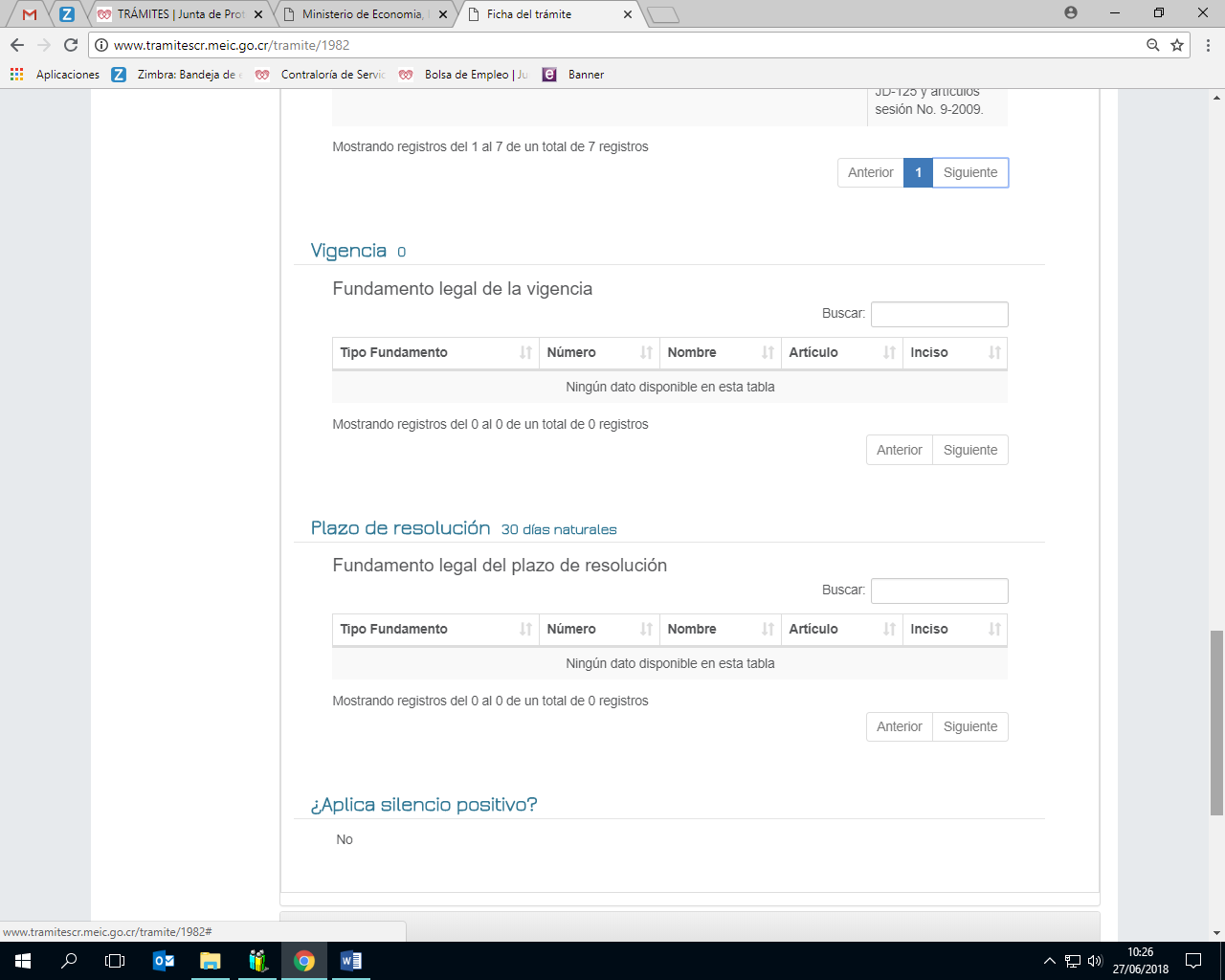 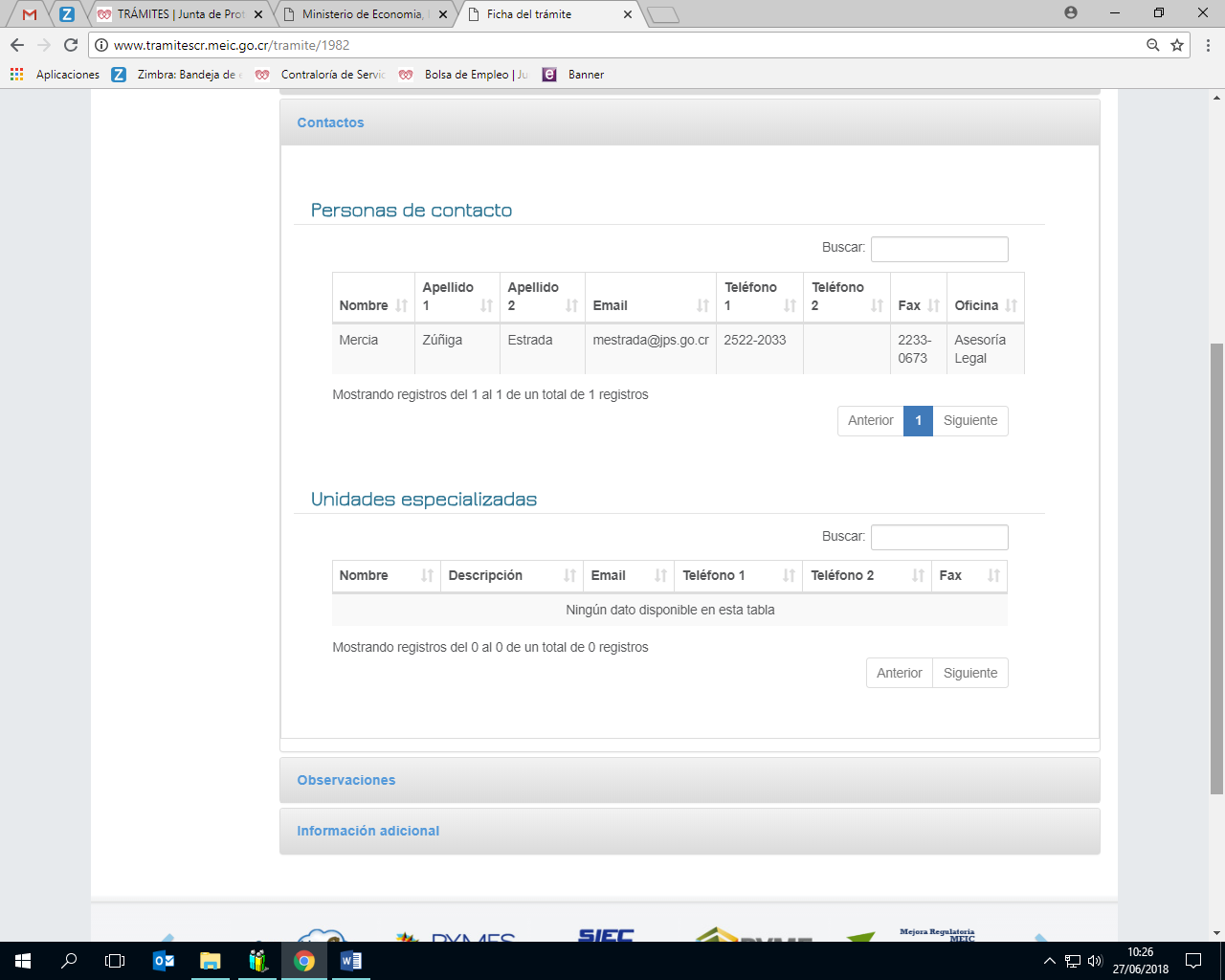 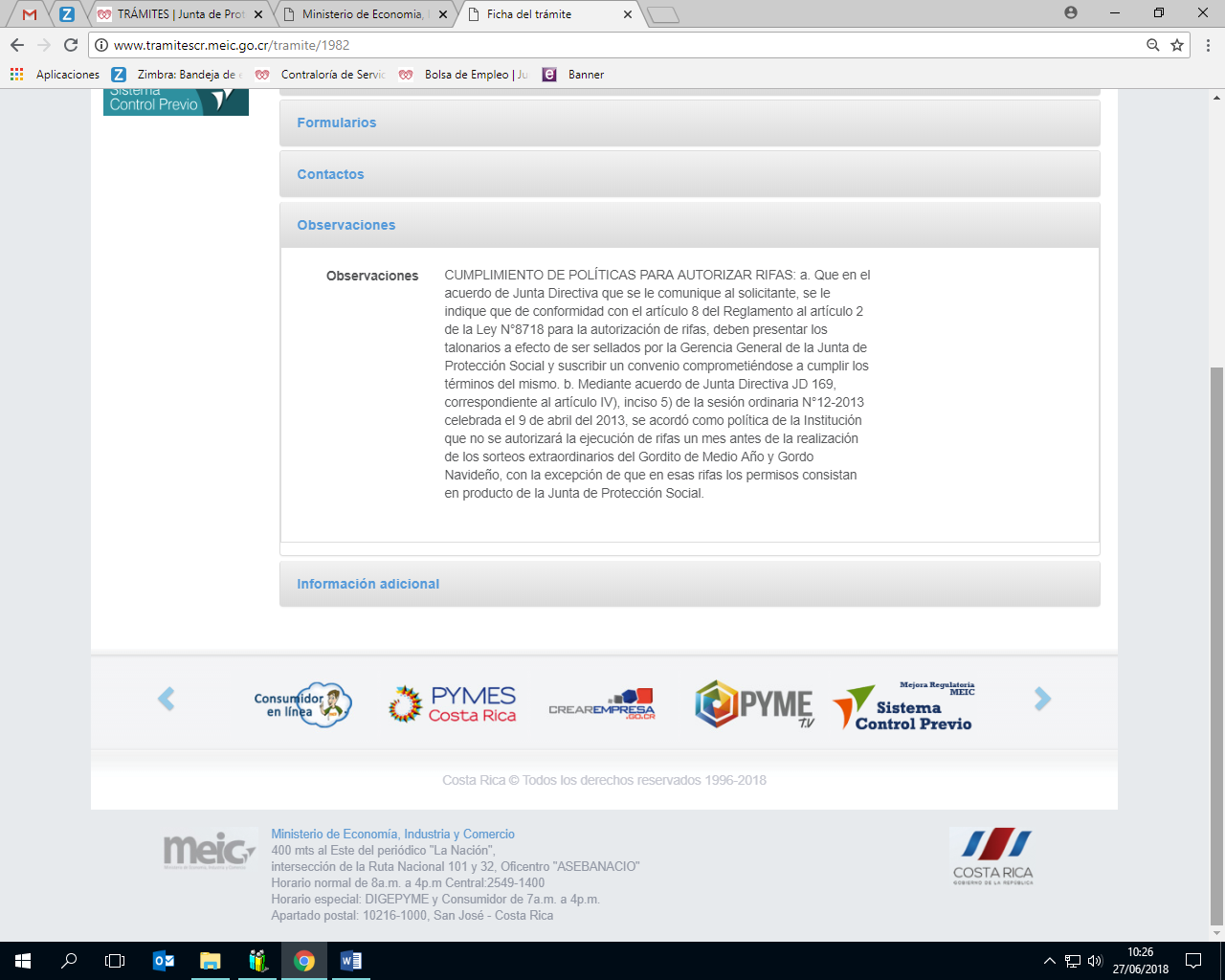 ANEXO N° 5Manual de ayuda para ingresar al Catálogo Nacional de trámitesManual de usuarioI Parte: MARCO METODOLÓGICO ……………………………………………..31.  Antecedentes del estudio .....…………………………………………………..3   1.1  Objetivos …...……………………………………...…………………………3   1.2  Alcances ……………………………………………………………………...4   1.3  Tamaño Muestra …………………………………………………………….52.  Metodología Empleada …………………………………………………………5   2.1  Fuentes de Información …….……………………………………………….6   2.2  Limitaciones ……….…………………………………………………………7II Parte: ANÁLISIS E INTERPRETACIÓN DE DATOS DE LA ENCUESTA TELEFONICA ………………………………………………………………………8Tabla de trámites Evaluados ………………………..……………………………..182.1 Requisitos ……………………………………………………………………….382.2 Proceso para solicitar la autorización para rifas …….………………………42lll Parte: CONCLUSIONES …………………….…………………………………44lV Parte: SUGERENCIAS …………………………………………………………47V Parte: ANEXOS ………………………………………………………………….51Cuadro 4 Cuadro 4 Cuadro 4 Cuadro 4 Cuadro 4 Cuadro 4 Cuadro 4 SERVICIOS QUE SE LE BRINDÓ EN EL TRAMITE SERVICIOS QUE SE LE BRINDÓ EN EL TRAMITE SERVICIOS QUE SE LE BRINDÓ EN EL TRAMITE SERVICIOS QUE SE LE BRINDÓ EN EL TRAMITE SERVICIOS QUE SE LE BRINDÓ EN EL TRAMITE SERVICIOS QUE SE LE BRINDÓ EN EL TRAMITE SERVICIOS QUE SE LE BRINDÓ EN EL TRAMITE JULIO, 2018JULIO, 2018JULIO, 2018JULIO, 2018JULIO, 2018JULIO, 2018JULIO, 2018Servicios brindados De acuerdo En desacuerdo Ns/NrTotal Facilidad para contactar 11--11Respuesta al tramite 10-111Conocimiento del Funcionario que lo atendió Conocimiento del Funcionario que lo atendió Conocimiento del Funcionario que lo atendió 92-11Rapidez de la respuesta 92-11Cuadro 5Cuadro 5Cuadro 5LOS REQUISITOS FUERON SENCILLOSLOS REQUISITOS FUERON SENCILLOSLOS REQUISITOS FUERON SENCILLOSJULIO, 2018JULIO, 2018JULIO, 2018Requisitos sencillos ABSPorcentaje Sí 11100No--Total 11100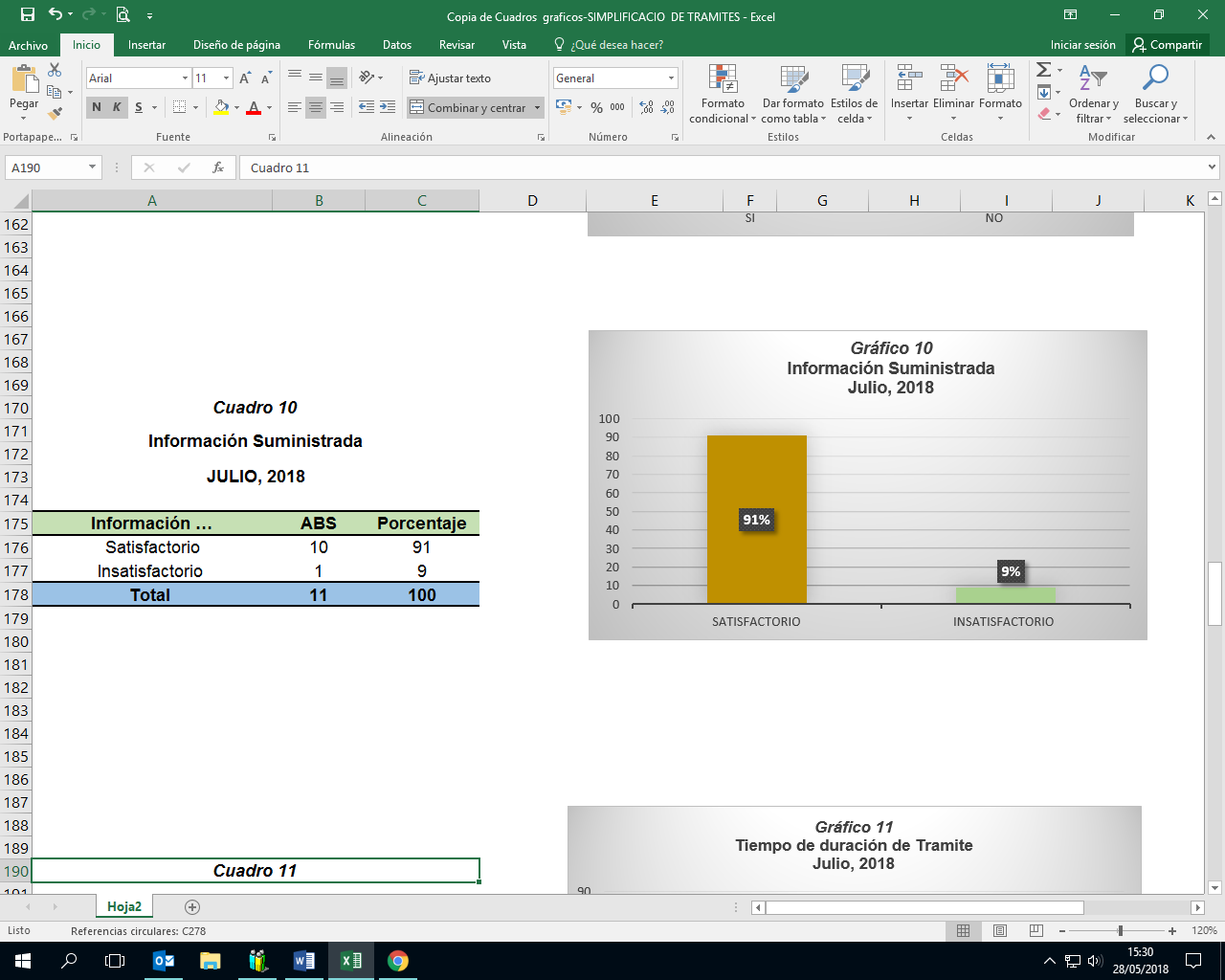 Cuadro 13Cuadro 13Cuadro 13LAS EXPLICACIONES FUERON CLARAS Y PRECISAS LAS EXPLICACIONES FUERON CLARAS Y PRECISAS LAS EXPLICACIONES FUERON CLARAS Y PRECISAS JULIO, 2018JULIO, 2018JULIO, 2018Las explicaciones fueron clarasABSPorcentaje Eficiente     11100Ineficiente     --Total     11100Cuadro 16Cuadro 16Cuadro 16CUMPLEN CON EL TIEMPO ESTIPULADO CUMPLEN CON EL TIEMPO ESTIPULADO CUMPLEN CON EL TIEMPO ESTIPULADO Julio, 2018Julio, 2018Julio, 2018Cumple…ABSPorcentaje No 11100SI--Total 11100InstituciónInstituciónFecha en que se recibió la solicitudFecha en que se recibió la solicitudPlazo establecido en el Catálogo Nacional de tramitesPlazo establecido en el Catálogo Nacional de tramitesDuración en días del plazoDías en que se pasaron del tramiteDías en que se pasaron del tramiteCumplieron el tiempo del plazoCumplieron el tiempo del plazoParroquia San Ramón Neonato. Diócesis de AlajuelaParroquia San Ramón Neonato. Diócesis de AlajuelaSe recibe solicitud 05/03/2018Se recibe solicitud 05/03/201830 días30 días40 días10 días10 díasNoNoParroquia San Ramón Nonato Sabanilla Parroquia San Ramón Nonato Sabanilla Se recibe solicitud 18/05/2018Se recibe solicitud 18/05/201830 días30 días42 días12 días12 díasNoNoAsoc. Casa Diurna del Adulto Mayor de EsparzaAsoc. Casa Diurna del Adulto Mayor de EsparzaSe recibió solicitud el 16/03/2017Se recibió solicitud el 16/03/201730 días30 días52 días22 días22 díasNoNoClub de Leones de San Rafael de EscazúClub de Leones de San Rafael de EscazúSe recibió solicitud el 22/01/2018Se recibió solicitud el 22/01/201830 días30 días64 días34 días34 díasNoNoFundación Pro Unidad de Cuidado Paliativo Fundación Pro Unidad de Cuidado Paliativo Se recibió solicitud el 01/03/2018 Se recibió solicitud el 01/03/2018 30 días30 días36 días6 días6 díasNoNoAsociación Hogar de Ancianos de Buenos Aires  Asociación Hogar de Ancianos de Buenos Aires  Se recibió solicitud el 12/04/2018 Se recibió solicitud el 12/04/2018 30 días30 días48 días18 días18 díasNoNoFundación Calidad de Vida para Personas con Cáncer (FUNCAVIDA)Fundación Calidad de Vida para Personas con Cáncer (FUNCAVIDA)Se recibió solicitud el 12/01/2018 Se recibió solicitud el 12/01/2018 30 días30 días37 días7 días7 díasNoNoAsociación Benéfica Juan Pablo Segundo Asociación Benéfica Juan Pablo Segundo Se recibió solicitud 22/08//2017Se recibió solicitud 22/08//201730 días30 días38 días18 días18 díasNoNoAsociación Hermanas Pobres de San Pedro Claver Asociación Hermanas Pobres de San Pedro Claver Se recibió solicitud el 09/08/2017Se recibió solicitud el 09/08/201730 días30 días40 días10 días10 díasNoNoAsociación Señoras de la Calidad de la Metropolitana Asociación Señoras de la Calidad de la Metropolitana Se recibió solicitud el 28/07/2017Se recibió solicitud el 28/07/201730 días30 días46 días16 días16 díasNoNoAsociación adulto Esperanza del ZurquíAsociación adulto Esperanza del ZurquíSe recibió solicitud el 16/03/2018Se recibió solicitud el 16/03/201830 días30 días52 días22 días22 díasNoNoCuadro 17Parroquia San Ramón Neonato Diócesis de AlajuelaJulio, 2018Cuadro 17Parroquia San Ramón Neonato Diócesis de AlajuelaJulio, 2018Cuadro 17Parroquia San Ramón Neonato Diócesis de AlajuelaJulio, 2018Cuadro 17Parroquia San Ramón Neonato Diócesis de AlajuelaJulio, 2018Cuadro 17Parroquia San Ramón Neonato Diócesis de AlajuelaJulio, 2018Cuadro 17Parroquia San Ramón Neonato Diócesis de AlajuelaJulio, 2018Cuadro 17Parroquia San Ramón Neonato Diócesis de AlajuelaJulio, 2018Cuadro 17Parroquia San Ramón Neonato Diócesis de AlajuelaJulio, 2018Cuadro 17Parroquia San Ramón Neonato Diócesis de AlajuelaJulio, 2018FechaFechaDependencia que la envíaDependencia que la envíaDependencia que la recibe Dependencia que la recibe Dependencia que la recibe Duración del tramite Duración del tramite 05 de marzo de 201805 de marzo de 2018Institución que solicitaInstitución que solicitaGerencia GeneralGerencia GeneralGerencia GeneralTramite inmediato Tramite inmediato 08 de marzo de 201808 de marzo de 2018Gerencia GeneralGerencia GeneralAsesoría JurídicaAsesoría JurídicaAsesoría Jurídica3 días3 días08 de marzo de 201808 de marzo de 2018Asesoría JurídicaAsesoría JurídicaGerencia GeneralGerencia GeneralGerencia GeneralTramite inmediatoTramite inmediato14 de marzo de 201814 de marzo de 2018Gerencia GeneralGerencia GeneralJunta DirectivaJunta DirectivaJunta Directiva6 días6 días21 de marzo de 201821 de marzo de 2018Junta DirectivaJunta DirectivaGerencia GeneralGerencia GeneralGerencia General7 días 7 días 14 de abril de 201814 de abril de 2018Gerencia GeneralGerencia GeneralInstitución que solicitaInstitución que solicitaInstitución que solicita24 días 24 días Total de días que duró el trámiteTotal de días que duró el trámiteTotal de días que duró el trámiteTotal de días que duró el trámiteTotal de días que duró el trámiteTotal de días que duró el trámiteTotal de días que duró el trámite40 días40 díasCuadro 18Parroquia San Ramón de SabanillaJulio, 2018Cuadro 18Parroquia San Ramón de SabanillaJulio, 2018Cuadro 18Parroquia San Ramón de SabanillaJulio, 2018Cuadro 18Parroquia San Ramón de SabanillaJulio, 2018FechaDependencia que la envíaDependencia que la recibe Duración del tramite 18 de mayo del 2018Institución que solicitaGerencia GeneralTrámite inmediato21 de mayo del 2018Gerencia GeneralAsesoría Jurídica3 días22 de mayo del 2018Asesoría JurídicaGerencia General1 día23 de mayo del 2018Gerencia GeneralJunta Directiva1 díaJunta DirectivaGerencia General37 días29 de junio del 2018Gerencia GeneralInstitución que solicita37 díasTotal de días que duró el trámiteTotal de días que duró el trámiteTotal de días que duró el trámite42 días Cuadro 19Asociación Casa Diurna del Adulto Mayor de EsperezaJulio, 2018Cuadro 19Asociación Casa Diurna del Adulto Mayor de EsperezaJulio, 2018Cuadro 19Asociación Casa Diurna del Adulto Mayor de EsperezaJulio, 2018Cuadro 19Asociación Casa Diurna del Adulto Mayor de EsperezaJulio, 2018FechaDependencia que la envíaDependencia que la recibe Duración del tramite 16 de marzo de 2018Institución que solicitaGerencia GeneralTrámite inmediato 21 de marzo de 2018Gerencia GeneralAsesoría Jurídica5 díasAsesoría JurídicaGerencia General42 días02 de mayo de 2018Gerencia GeneralJunta Directiva42 díasJunta DirectivaGerencia General5 días07 de mayo de 2018Gerencia GeneralInstitución que solicita5 díasTotal de días que duró el trámiteTotal de días que duró el trámiteTotal de días que duró el trámite52 días Cuadro 20Club de Leones de San Rafael de EscazúJulio, 2018Cuadro 20Club de Leones de San Rafael de EscazúJulio, 2018Cuadro 20Club de Leones de San Rafael de EscazúJulio, 2018Cuadro 20Club de Leones de San Rafael de EscazúJulio, 2018FechaDependencia que la envíaDependencia que la recibe Duración del tramite 22 de enero de 2018Institución que solicitaGerencia generalTramite inmediato 29 de enero de 2018Gerencia GeneralAsesoría Jurídica7 días31 de enero de 2018Asesoría JurídicaGerencia General2 día  13 de febrero de 2018Gerencia GeneralJunta Directiva13  días21 de marzo de 2018Junta DirectivaGerencia General36 días 27 de marzo de 2018Gerencia GeneralInstitución que solicita6 días Total de días que duró el trámiteTotal de días que duró el trámiteTotal de días que duró el trámite64 días Cuadro 21Fundación Pro unidad de cuidados paulatinosJulio, 2018Cuadro 21Fundación Pro unidad de cuidados paulatinosJulio, 2018Cuadro 21Fundación Pro unidad de cuidados paulatinosJulio, 2018Cuadro 21Fundación Pro unidad de cuidados paulatinosJulio, 2018FechaDependencia que la envíaDependencia que la recibe Duración del tramite 01 de marzo del 2018Institución que solicitaGerencia GeneralTrámite inmediato 02 de marzo del 2018Gerencia GeneralAsesoría Jurídica1 díaAsesoría JurídicaGerencia General7 días09 de marzo del 2018Gerencia GeneralJunta Directiva7 días21 de marzo del 2018Junta DirectivaGerencia General14 días 06 de abril del 2018Gerencia GeneralInstitución que solicita16 días Total de días que duró el trámiteTotal de días que duró el trámiteTotal de días que duró el trámite36 días Cuadro 22Asociación Hogar de Ancianos de Buenos AiresJulio, 2018Cuadro 22Asociación Hogar de Ancianos de Buenos AiresJulio, 2018Cuadro 22Asociación Hogar de Ancianos de Buenos AiresJulio, 2018Cuadro 22Asociación Hogar de Ancianos de Buenos AiresJulio, 2018FechaDependencia que la envíaDependencia que la recibe Duración del tramite 12 de abril de 2018Institución que solicitaGerencia GeneralTramite inmediato 13 de abril de 2018Gerencia GeneralAsesoría Jurídica1 día19 de abril de 2018Asesoría JurídicaGerencia General6 días 20 de abril de 2018Gerencia GeneralJunta Directiva1 día23 de abril de 2018Junta DirectivaGerencia General3 días 30 de mayo de 2018Gerencia GeneralInstitución que solicita37 días Total de días que duró el trámiteTotal de días que duró el trámiteTotal de días que duró el trámite48 días Cuadro 23Fundación Calidad de Vida para personas con Cáncer (FUNCAVIDA)Julio, 2018Cuadro 23Fundación Calidad de Vida para personas con Cáncer (FUNCAVIDA)Julio, 2018Cuadro 23Fundación Calidad de Vida para personas con Cáncer (FUNCAVIDA)Julio, 2018Cuadro 23Fundación Calidad de Vida para personas con Cáncer (FUNCAVIDA)Julio, 2018FechaDependencia que la envíaDependencia que la recibe Duración del trámite 18 de enero de 2018Institución que solicitaGerencia GeneralTrámite inmediato 18 de enero de 2018Gerencia GeneralAsesoría JurídicaTrámite inmediato18 de enero de 2018Asesoría JurídicaGerencia GeneralTrámite inmediato 19 de febrero de 2018Gerencia GeneralJunta Directiva32 días 27 de febrero de 2018Junta DirectivaGerencia General8 díasGerencia GeneralInstitución que solicitaTotal de días que duró el trámiteTotal de días que duró el trámiteTotal de días que duró el trámite37 días Cuadro 24Asociación Benéfica Juan Pablo SegundoJulio, 2018Cuadro 24Asociación Benéfica Juan Pablo SegundoJulio, 2018Cuadro 24Asociación Benéfica Juan Pablo SegundoJulio, 2018Cuadro 24Asociación Benéfica Juan Pablo SegundoJulio, 2018FechaDependencia que la envíaDependencia que la recibe Duración del tramite 22 de agosto de 2017Institución que solicitaGerencia GeneralTrámite inmediato 25 de agosto de 2017 Gerencia GeneralAsesoría Jurídica8 días 12 de septiembre de 2017Asesoría JurídicaGerencia General32 días Gerencia GeneralJunta Directiva17 días Junta DirectivaGerencia General17 días 29 de septiembre de 2017Gerencia GeneralInstitución que solicita17 días Total de días que duró el trámiteTotal de días que duró el trámiteTotal de días que duró el trámite38 días Cuadro 25Asociación Hermanos de los pobres San Pedro ClaverJulio, 2018Cuadro 25Asociación Hermanos de los pobres San Pedro ClaverJulio, 2018Cuadro 25Asociación Hermanos de los pobres San Pedro ClaverJulio, 2018Cuadro 25Asociación Hermanos de los pobres San Pedro ClaverJulio, 2018FechaDependencia que la envíaDependencia que la recibe Duración del tramite 09 de agosto de 2017Institución que solicitaGerencia GeneralTrámite inmediato 14 de agosto de 2017Gerencia GeneralAsesoría Jurídica8 días 14 de agosto de 2017Asesoría JurídicaGerencia GeneralTrámite inmediatoGerencia GeneralJunta Directiva35 días Junta DirectivaGerencia General35 días 18 de septiembre de 2017Gerencia GeneralInstitución que solicita35 días Total de días que duró el tramiteTotal de días que duró el tramiteTotal de días que duró el tramite40 días Cuadro 26Asociación Señora de la caridad de la metropolitanaJulio, 2018Cuadro 26Asociación Señora de la caridad de la metropolitanaJulio, 2018Cuadro 26Asociación Señora de la caridad de la metropolitanaJulio, 2018Cuadro 26Asociación Señora de la caridad de la metropolitanaJulio, 2018FechaDependencia que la envíaDependencia que la recibe Duración del tramite 28 de julio de 2017Institución que solicitaGerencia GeneralTrámite inmediato 01 de agosto de 2017Gerencia GeneralAsesoría Jurídica4 días 03 de agosto de 2017Asesoría JurídicaGerencia General2 días 08 de agosto de 2017Gerencia GeneralJunta Directiva5 días 24 de agosto de 2017Junta DirectivaGerencia General16 días 12 de septiembre de 2017Gerencia GeneralInstitución que solicita19 días Total de días que duró el trámiteTotal de días que duró el trámiteTotal de días que duró el trámite46 días Cuadro 27Asociación de Adultos de Esperanza del ZurquíJulio, 2018Cuadro 27Asociación de Adultos de Esperanza del ZurquíJulio, 2018Cuadro 27Asociación de Adultos de Esperanza del ZurquíJulio, 2018Cuadro 27Asociación de Adultos de Esperanza del ZurquíJulio, 2018FechaDependencia que la envíaDependencia que la recibe Duración del tramite16 de marzo de 2018Institución que solicitaGerencia GeneralTrámite inmediato21 de marzo de 2018Gerencia GeneralAsesoría Jurídica5 díasAsesoría JurídicaGerencia General12 días02 de abril de 2018Gerencia GeneralJunta Directiva12 días18 de abril de 2018Junta DirectivaGerencia General16 días07 de mayo de 2018Gerencia GeneralInstitución que solicita19 díasTotal de días que duró el trámiteTotal de días que duró el trámiteTotal de días que duró el trámite52 díasEn el área sobre Dirección de la dependencia, sus sucursales y horarios, según requisitos aparece lo siguiente:“Asesoría Jurídica Oficinas centrales San José 100 metros Sur de la entrada de Emergencia […] Niños. Sucursal de Cartago…”En el área de requisitos según el punto 1, aparece la siguiente información:“Aportar solicitud dirigida al Lic. Milton Vargas Mora […] valor de los billetes o fracciones.Elaborado porCristian Castro GaritaTrabajador de Loterías a.i.Contraloría de ServiciosRevisado y aprobadoClifferd Barrios Rodríguez Contralor a.i.Contraloría de Servicios                                                                                   Julio, 2018                Cuestionario: N°____. Junta de Protección Social Contraloría de Servicios Estudio de Simplificación de trámites: Autorización de Rifas para asociaciones, fundaciones y entidades de bien social  Buenos (días/tardes). Mi nombre es __________________. La Contraloría de Servicios de la Junta de Protección Social está realizando un estudio de percepción sobre la Calidad del Servicio que se le brindó a su organización cuando solicitó una autorización para realizar Rifa(s); con la finalidad de verificar el cumplimiento del tiempo establecido en el Catálogo Nacional de Simplificación de Trámites del MEIC. Le agradecería me dedicara unos minutos de su tiempo. Toda la información que nos brinde es totalmente confidencial.1- ¿En cuál medio encontró la información para realizar el trámite de autorización de Rifas?1.(  ) Por teléfono   2. (  ) Por fax    3. (  ) Página Web       4.( ) Correo electrónico    5.(  )Oficinas Centrales 2- ¿Fue de fácil acceso la información?1. Sí (  )      2. No (  ) Por qué: ________________________________.3-El tiempo para ser atendido por uno de los funcionarios al inicio del Trámite:1. (  ) Me atendieron inmediatamente. 	2. (  ) 3 minutos aproximadamente.3. (  ) Entre 3 a 5 minutos. 4. (  ) Entre 5 a 10 minutos.	5. (  ) 30 minutos o más. Especifique: _____________ 4- ¿Los requisitos para realizar el trámite fueron sencillos de entender?1. Sí (  )    2. No (  ) Por qué: ________________________________.5- ¿Conoce el plazo que tiene la institución para responder la solicitud de Autorización de Rifas?1. Sí (  )  2. No (  ) Por qué: ________________________________.6- ¿Tiene conocimiento que la Junta de Protección Social está asociada al Catálogo Nacional de Simplificación de Trámites?1. Sí (  )      2. No (  ) Por qué: ________________________________.7- ¿Ingresó en la página web de Catálogos Nacionales de Simplificación de Trámites del Ministerio de Economía Industria y Comercio en relación a la autorización de rifas?1. Sí (  )      2. No (  ) Por qué: ________________________________.8- ¿Le resolvieron las dudas acerca del trámite en la primera instancia?1.Si (  )        2. No (   ) Por qué: ________________________________.9- ¿Cómo califica su satisfacción respecto de la información suministrada? 1.Satisfactorio (   )                2. Insatisfactorio (  )  10- Considera que el tiempo en la duración del trámite fue:1. Eficiente (  )        2. Ineficiente (  )11- El servicio prestado por el funcionario fue:1. Eficiente (  )        2. Ineficiente (  )12- ¿Considera que la explicación por parte del funcionario acerca de su duda fue clara y precisa?1. Eficiente (  )        2. Ineficiente (  )13- En el transcurso del proceso del trámite, le solicitaron más o nuevos requisitos:1.Si (  ) Cuales: __________________________________________________.          2. No (   ) 14- ¿Cómo califica el nivel de satisfacción en cuanto a la calidad de nuestro servicio? 1. Excelente (  )                       2. Deficiente (  )15- ¿Conoce el concepto del Silencio Positivo?1. Sí (  )    2. No (  ) 16- ¿Tiene algún comentario o sugerencia, para mejorar el tramite?________________________________________________________________________________________________________________________________________________________________________________________________________________________________________________________________________________________________________________________________________________________________________________________________________________________________________________________________________________________________________________________________________________________________________________________________________________________________________________________________________________________________________________________________Ingrese  la ruta http://www.tramitescr.meic.go.cr/, como aparece en la página de la Junta de Protección SocialAutomáticamente le aparecerá la siguiente página del Ministerio de Economía Industria y Comercio, Trámites Costa Rica.Diríjase  a la izquierda de la página y busque la celda de color café con amarillo que indica “Búsqueda de trámites”Automáticamente le aparecerá la siguiente página; por consiguiente, diríjase a la palabra que dice “buscar trámites”.Seguidamente, escriba en la celda que indica “Instituciones” el nombre de la Junta de Protección Social y después diríjase a la palabra “BuscarAutomáticamente, le aparecerán los diferentes trámites que realiza Junta de Protección Social y busque el proceso de Autorizaciones de rifas efectuadas por asociaciones, fundaciones y entidades de bien social.Este gestión de rifas esta al final de esta pantallas 1.Automáticamente le aparecerá el proceso y proceda a ir a Requisitos y su fundamento legal.Cualquier consulta o duda llamar al 2522-2010 con la Contraloría de Servicios sobre el uso de la página.Cualquier consulta adicional para el trámite de rifas, favor comunicarse con la: Licda. Mercia Estrada Zúñiga, Abogada de la ASESORIA JURIDICA. Teléfono 2522 2033.